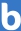 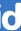 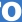 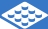 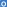 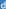 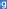 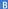 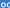 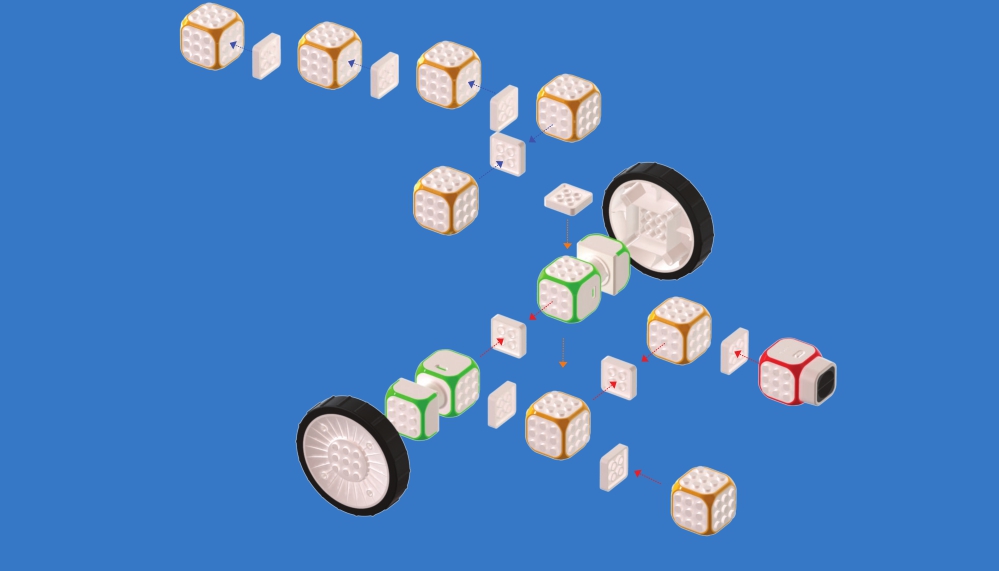 Работать с Cubroidлегко и простоИнструкцияпо сборке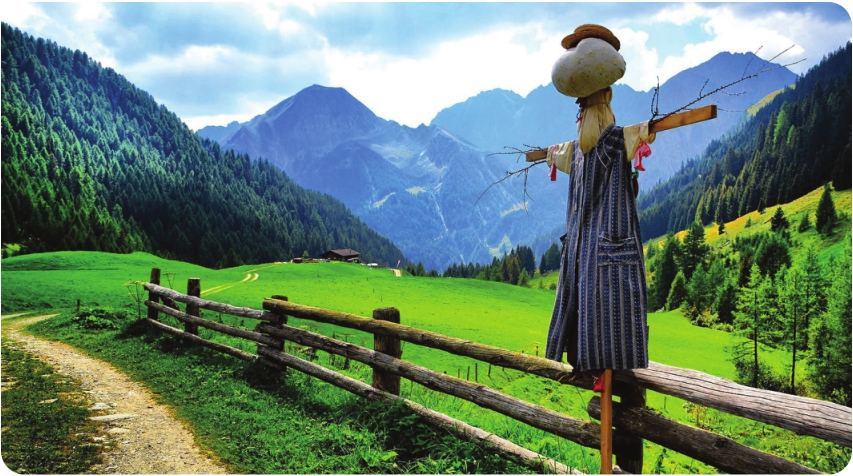 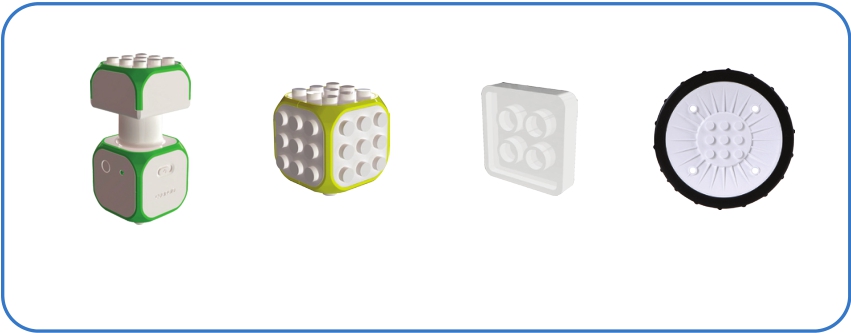 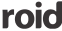 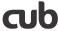 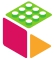 1  ВоронаИспользуемые блоки1 х DC-мотор	5 х форма	6 х соединение	1 х колесо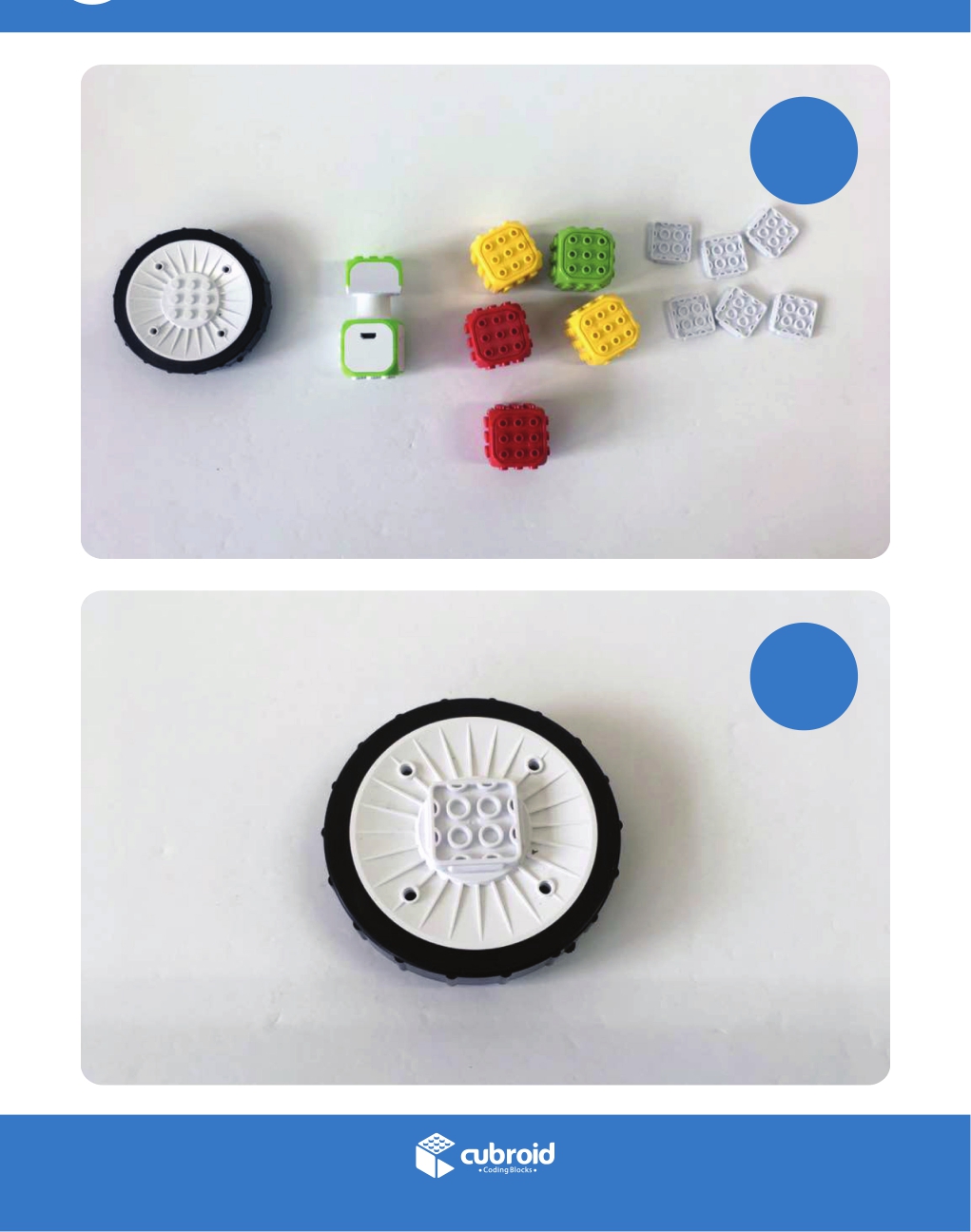 1  Ворона	Cubroid - Инструкция по сборке12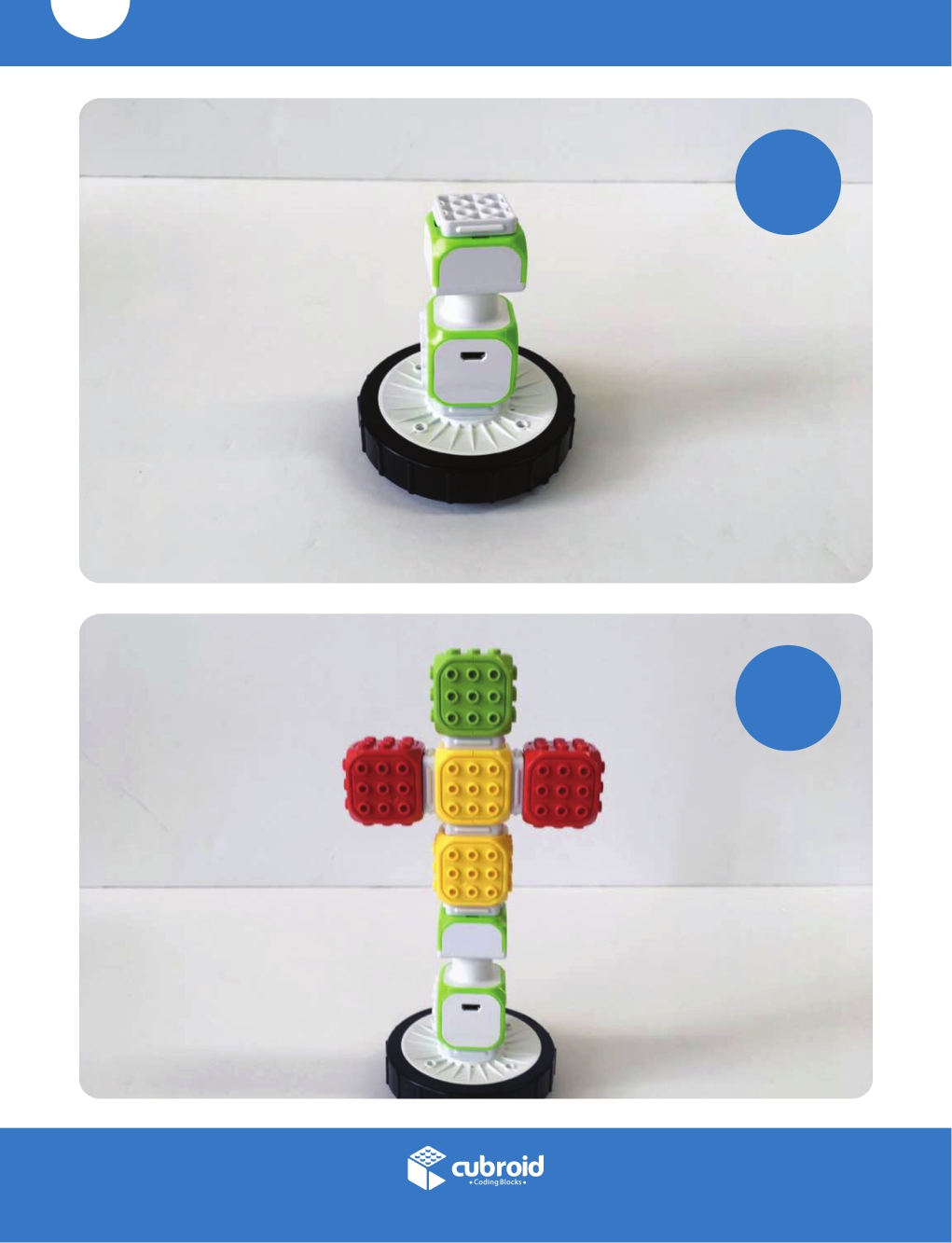 1  Ворона	Cubroid - Инструкция по сборке34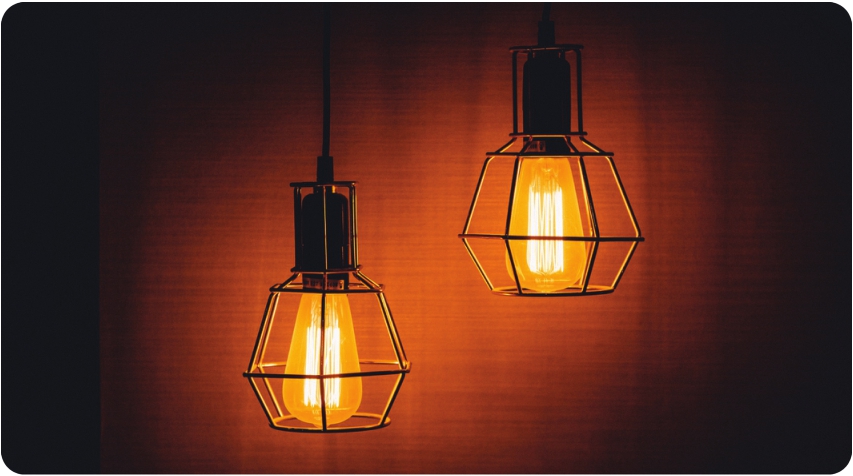 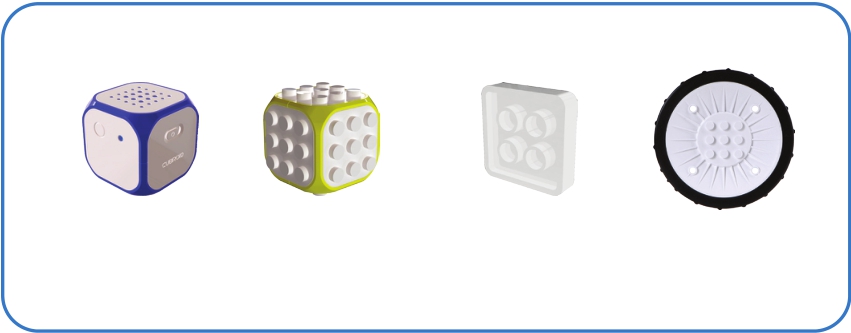 2  ОсвещениеИспользуемые блоки1 х Мастер-блок	19 х форма	18 х соединение	1 х колесо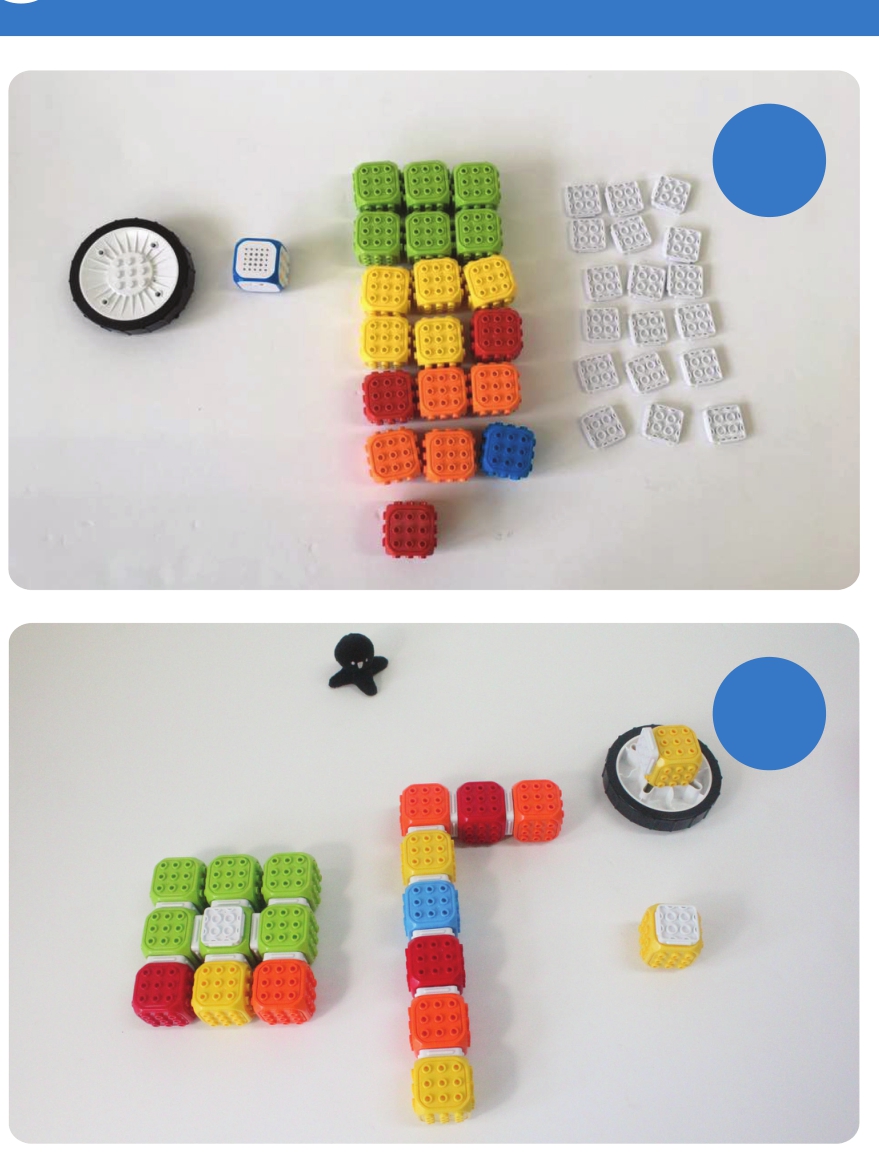 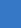 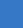 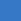 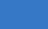 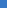 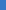 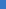 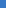 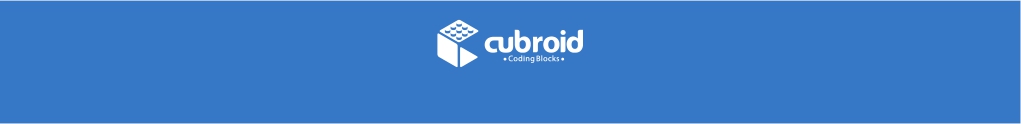 2  Освещение	Cubroid - Инструкция по сборке12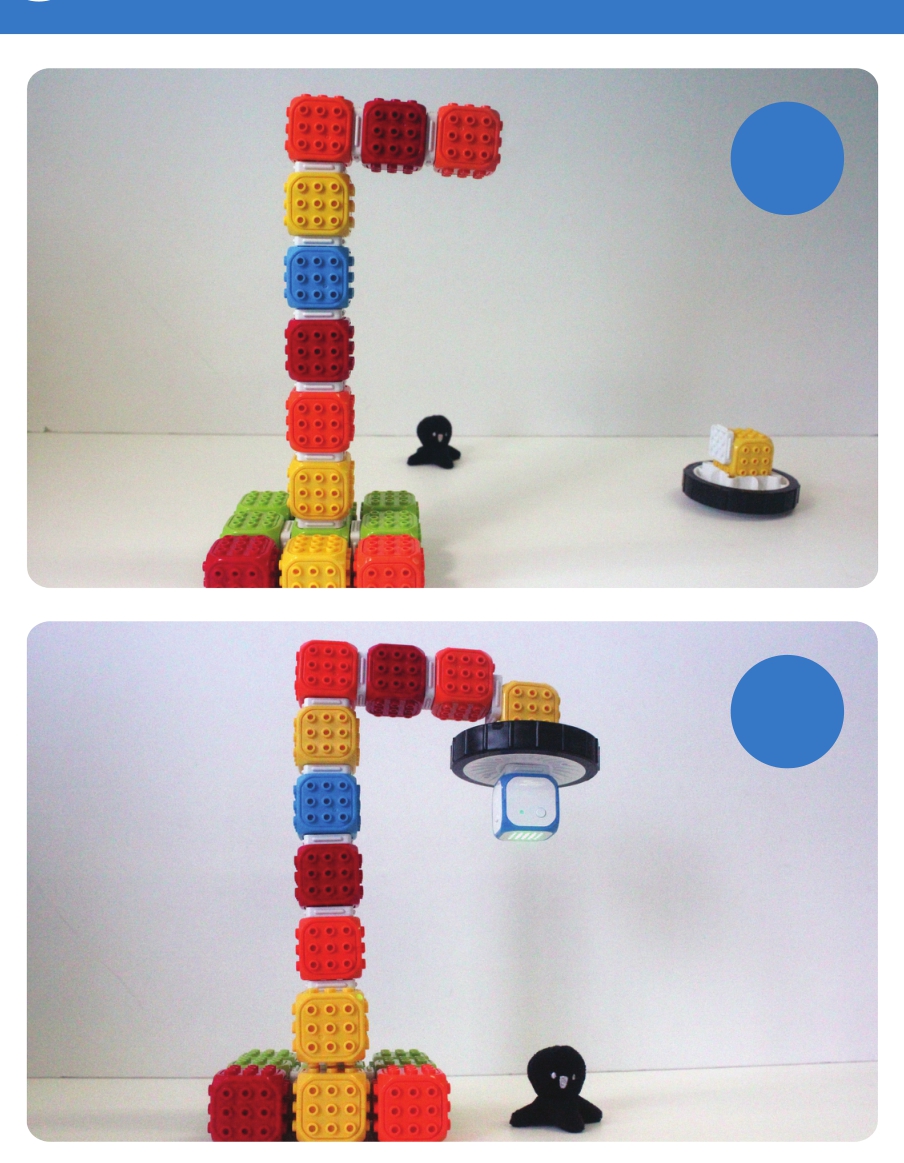 2  Освещение	Cubroid - Инструкция по сборке34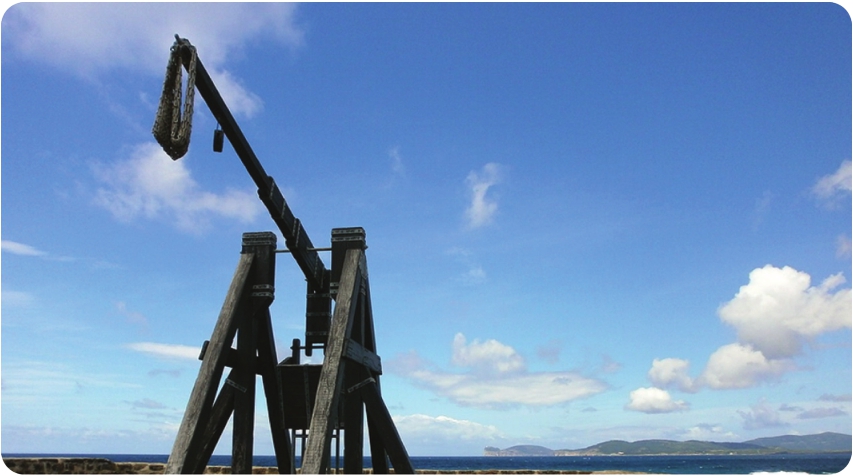 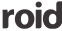 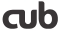 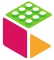 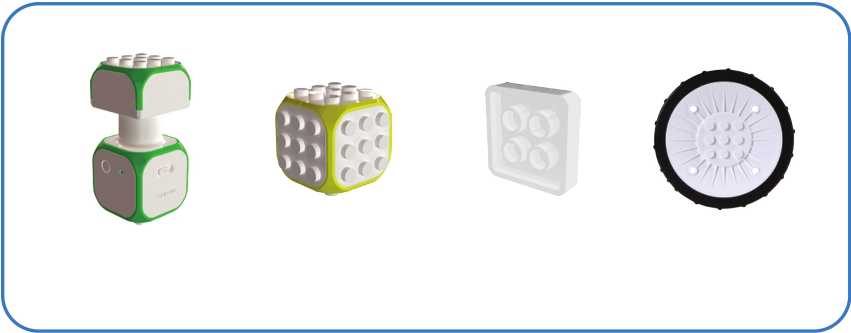 3  КатапультаИспользуемые блоки1 х DC-мотор	13 х форма	7 х соединение	1 х колесо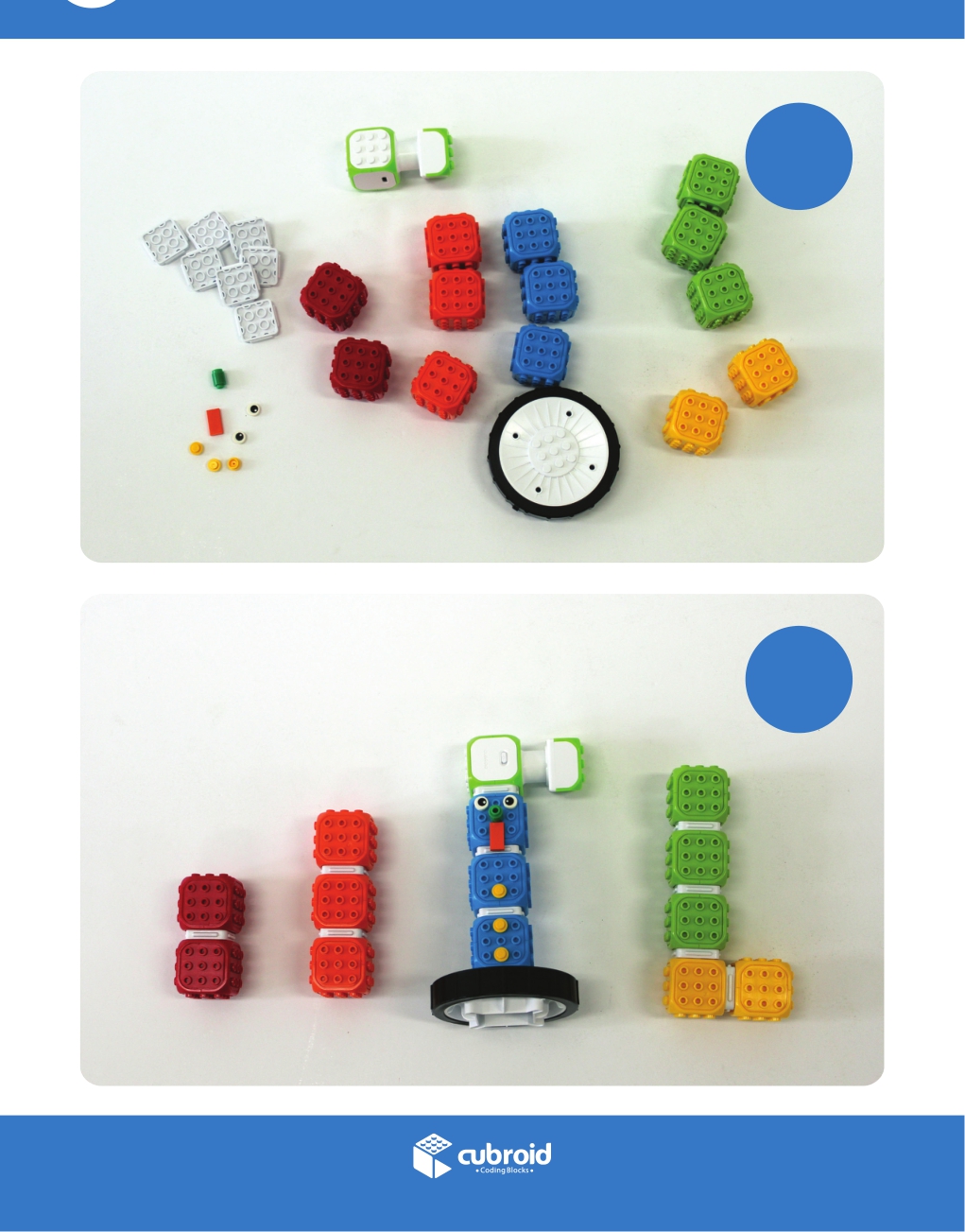 3КатапультаИнструкция по сборке Cubroid12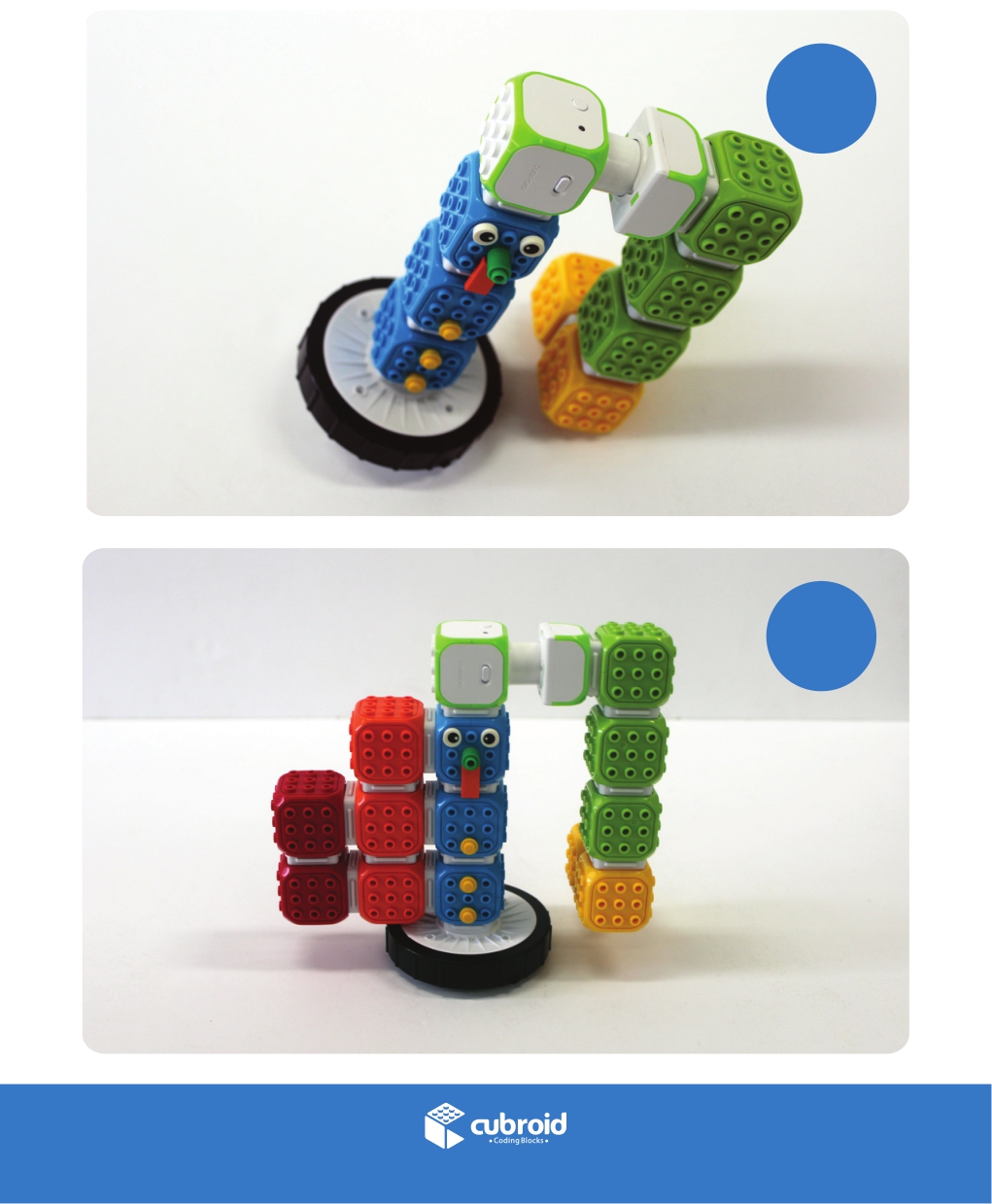 3  Катапульта	Cubroid - Инструкция по сборке34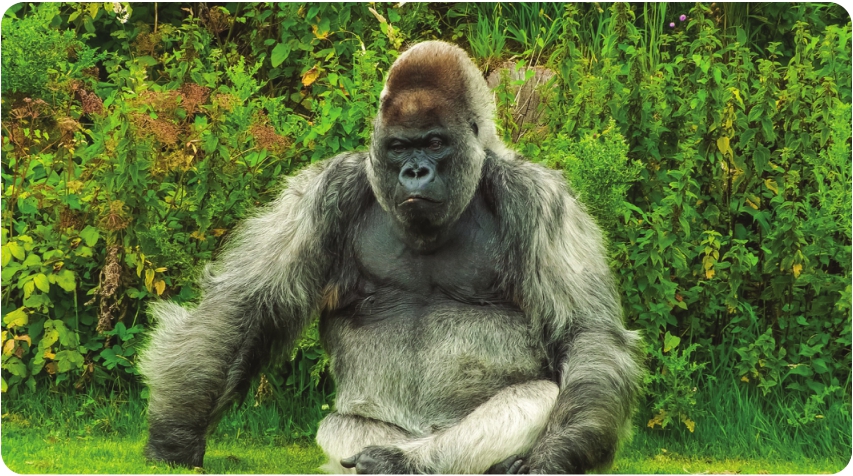 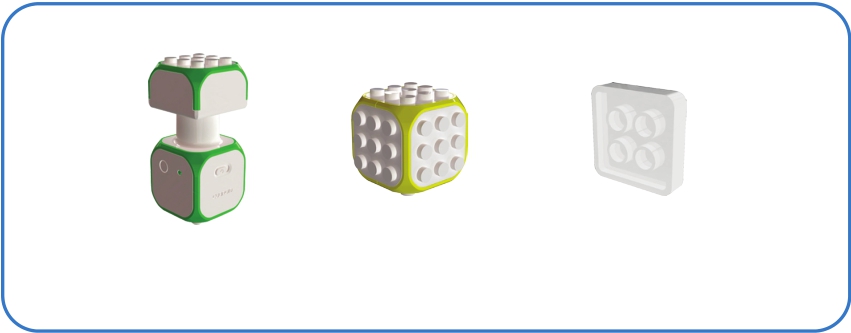 4  ГориллаИспользуемые блоки2 х DC-мотор	18 х форма	19 х соединение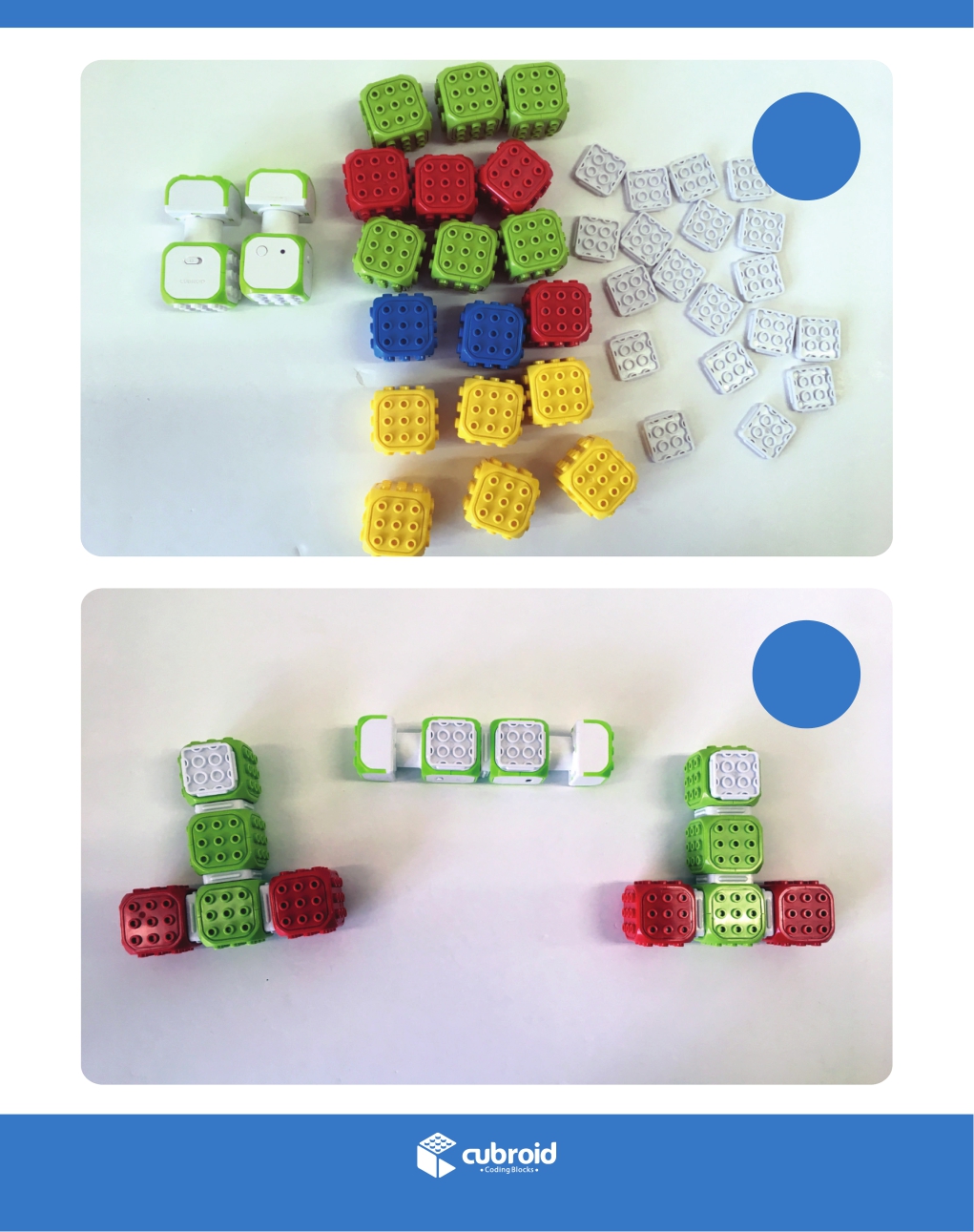 4  Горилла	Cubroid - Инструкция по сборке12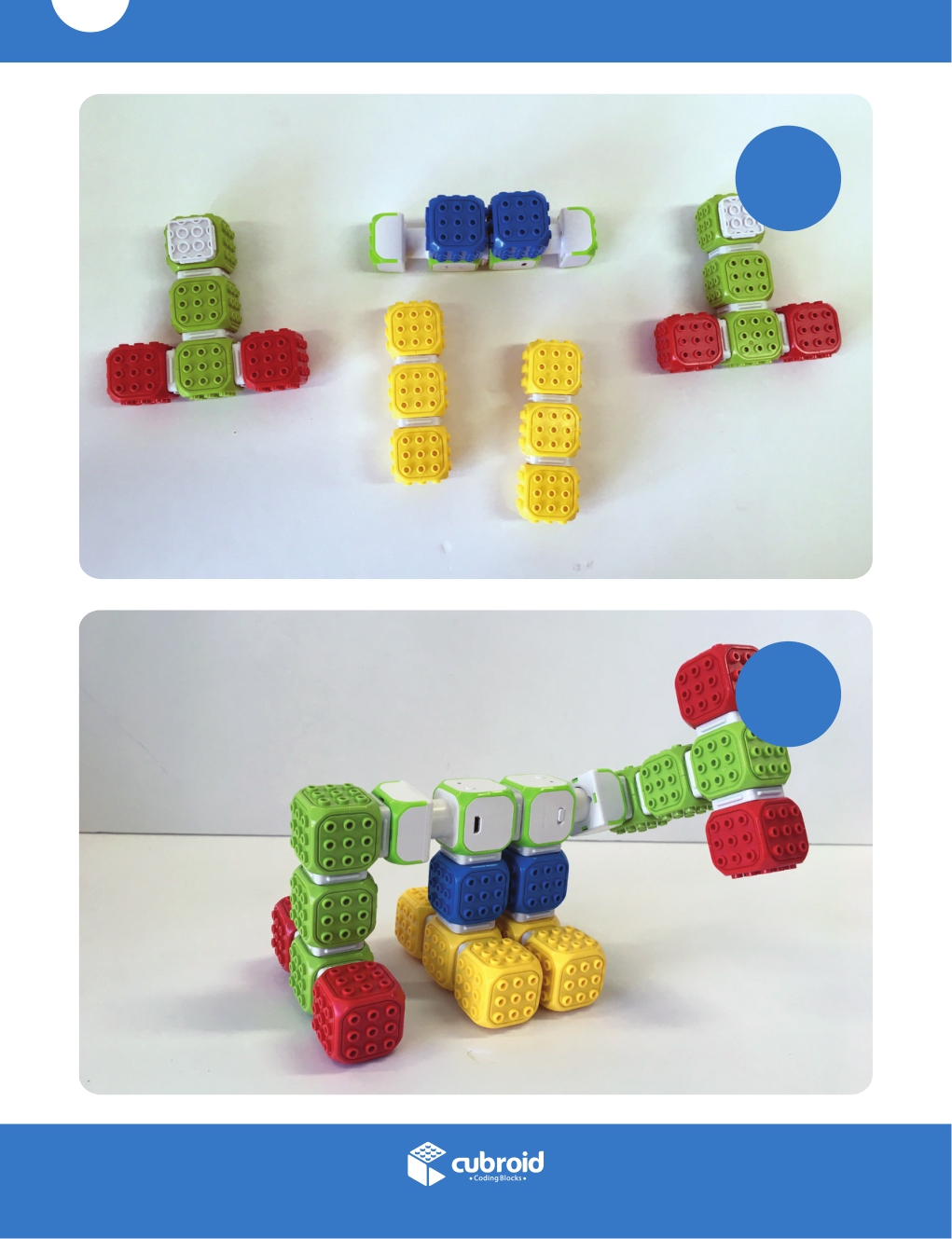 4  Горилла	Cubroid - Инструкция по сборке34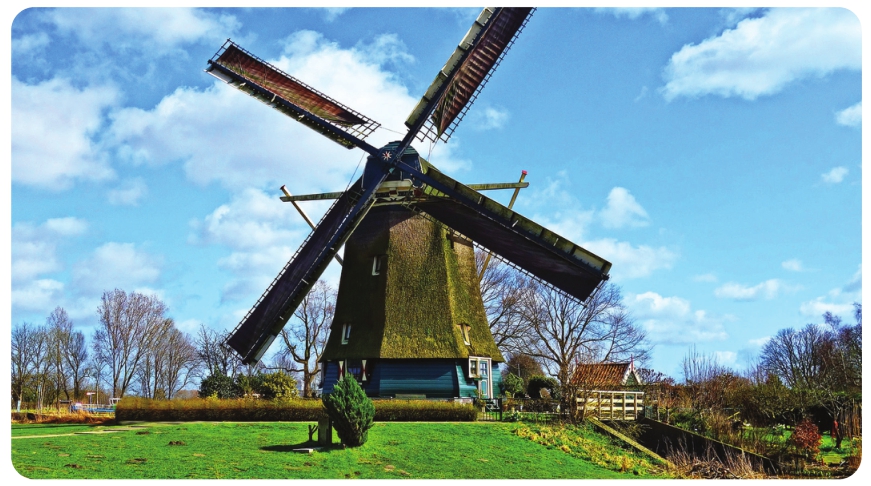 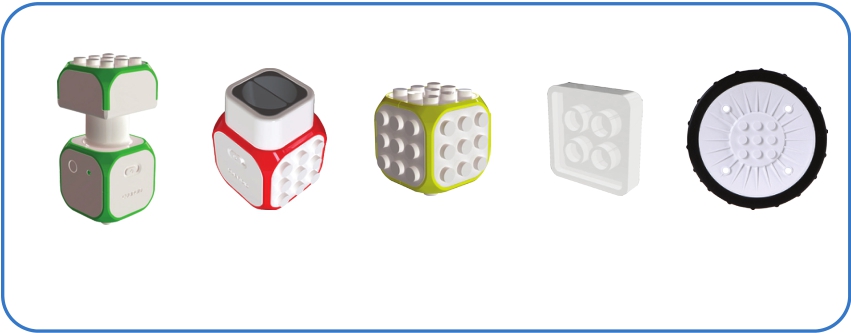 5  Ветряная мельницаИспользуемые блоки2 х DC-мотор1 х датчикприближения8 х форма11 хсоединение2 х колесо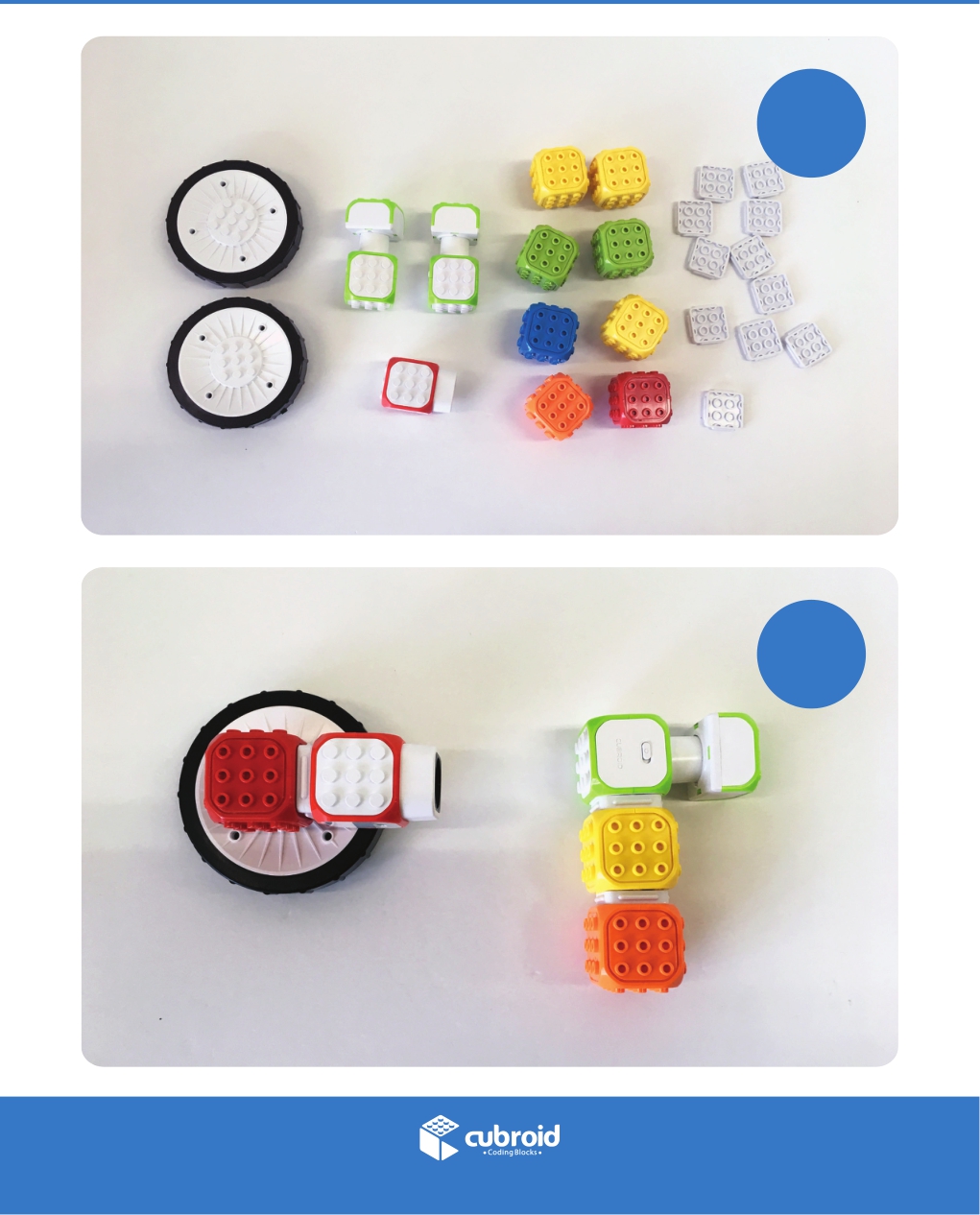 5  Ветряная мельница	Cubroid - Инструкция по сборке12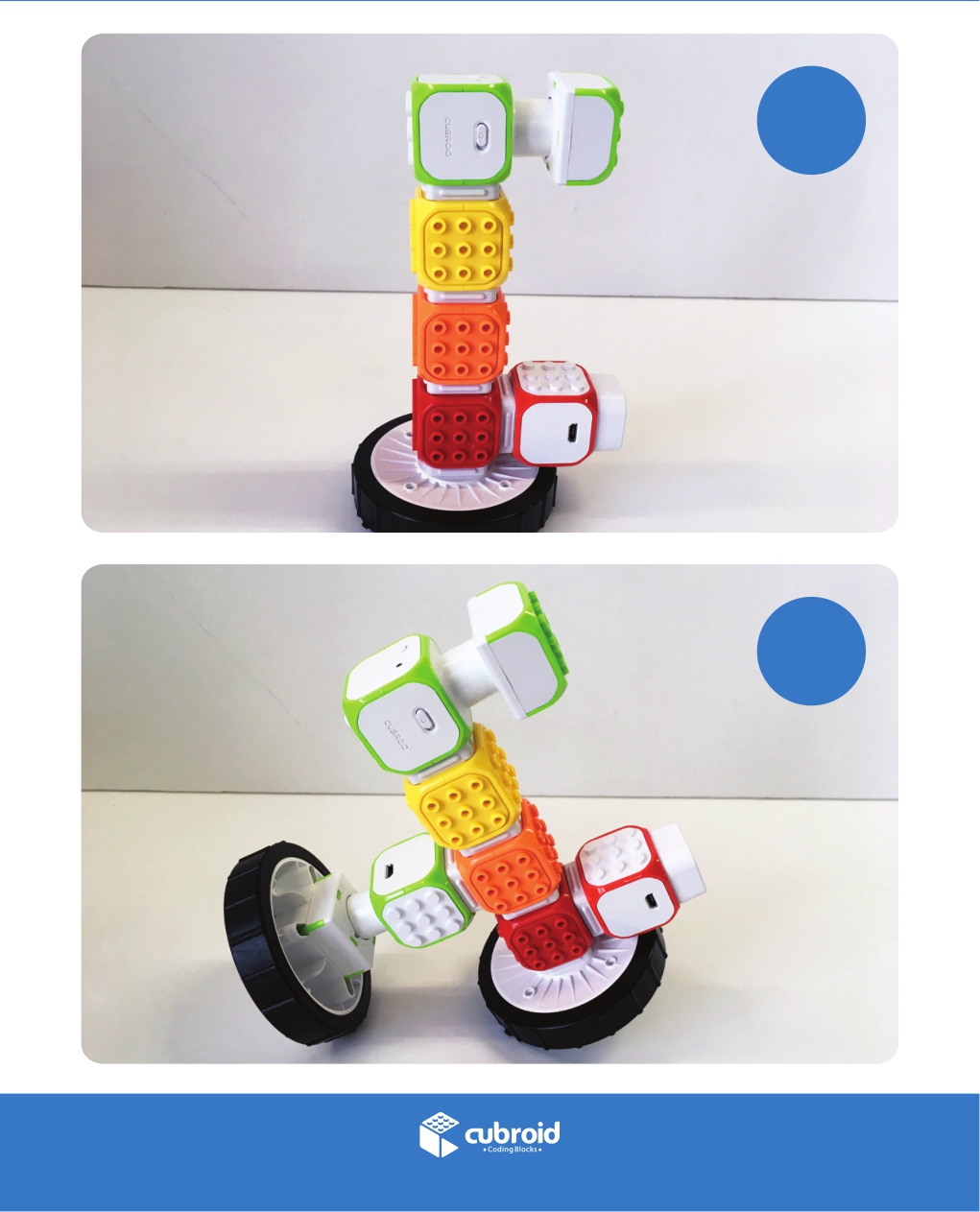 5  Ветряная мельница	Cubroid - Инструкция по сборке34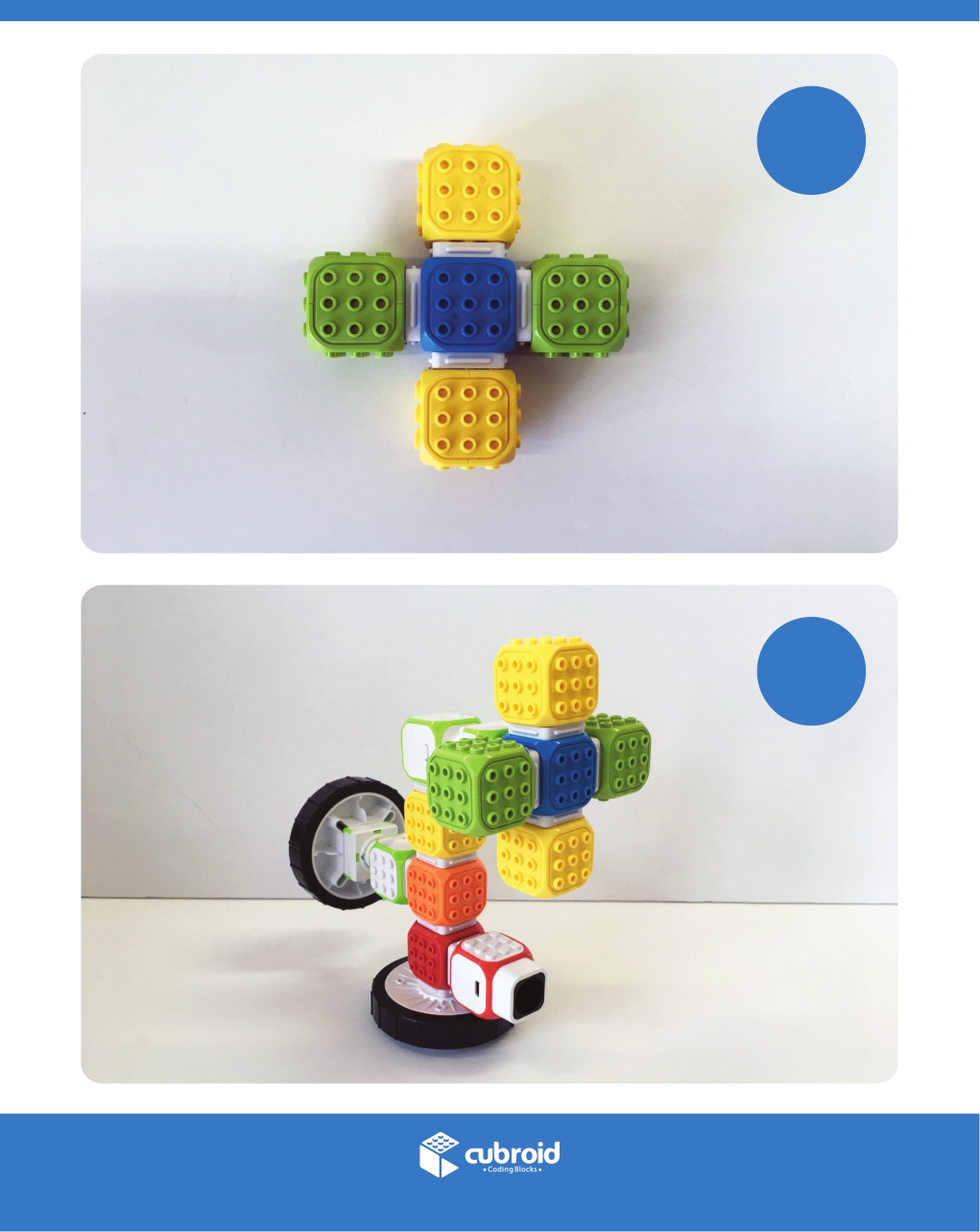 5  Ветряная мельница	Cubroid - Инструкция по сборке56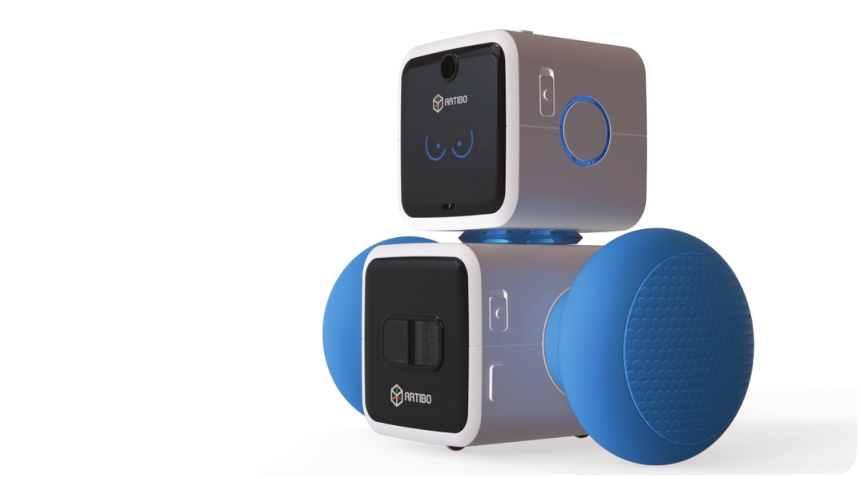 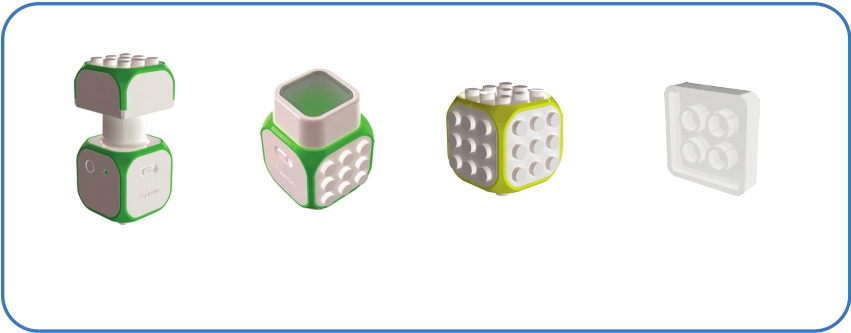 6  РоботИспользуемые блоки2 х DC-мотор	1 х LED	25 х форма	29 х соединение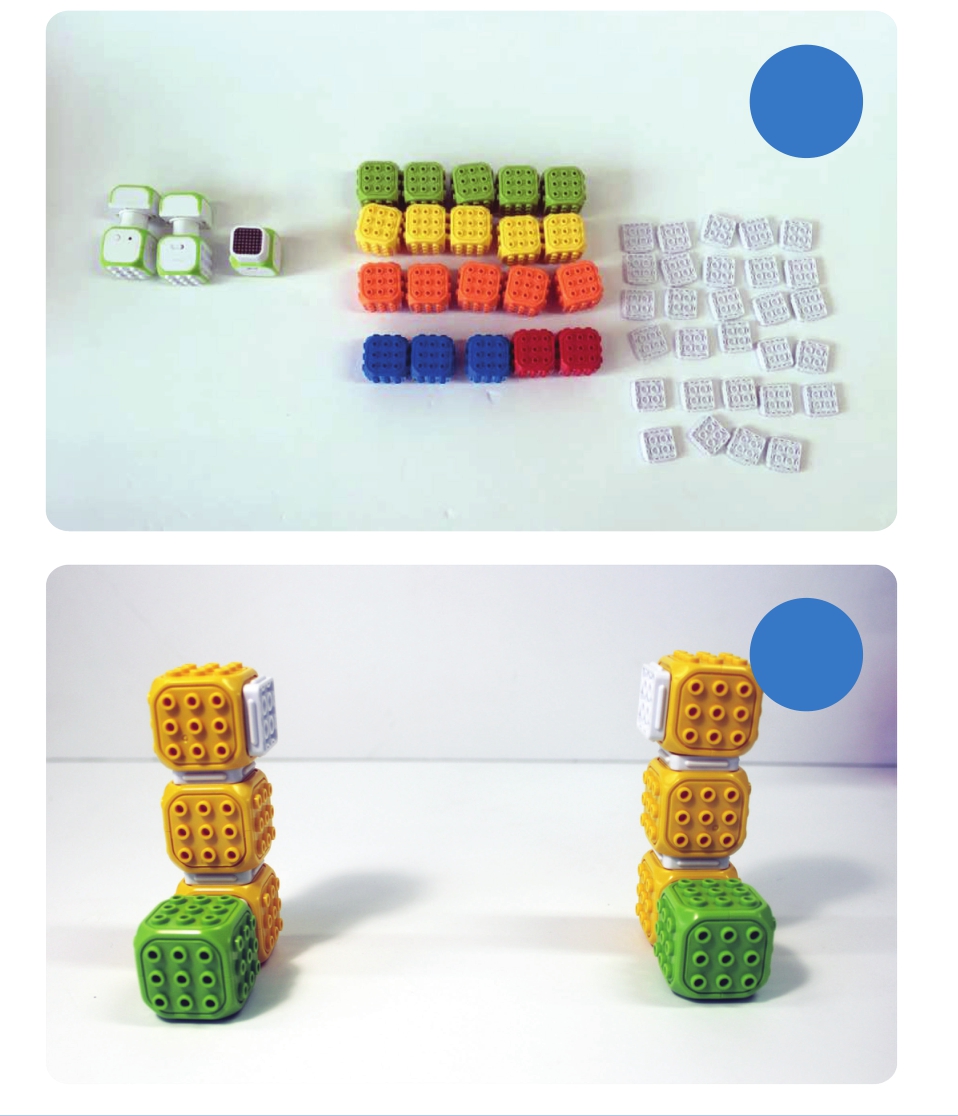 6  Робот	Cubroid - Инструкция по сборке12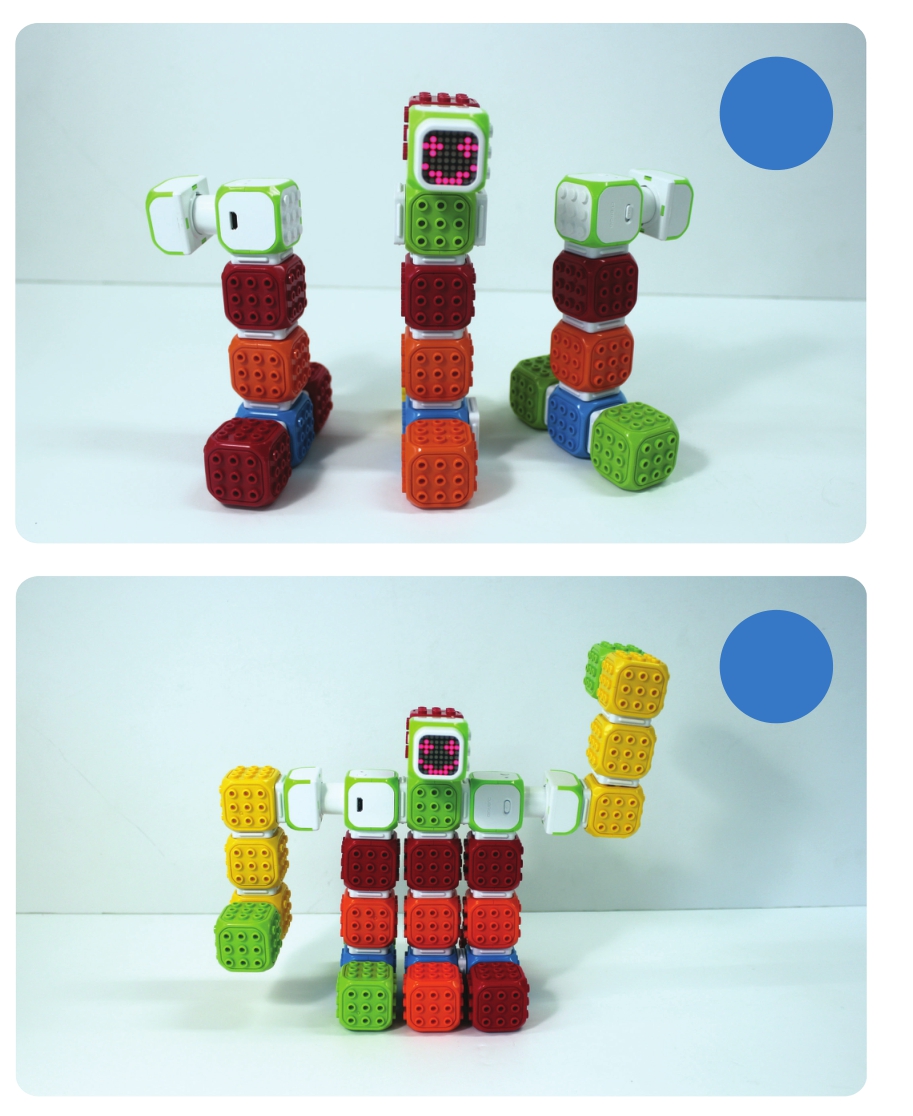 6  Робот	Cubroid - Инструкция по сборке34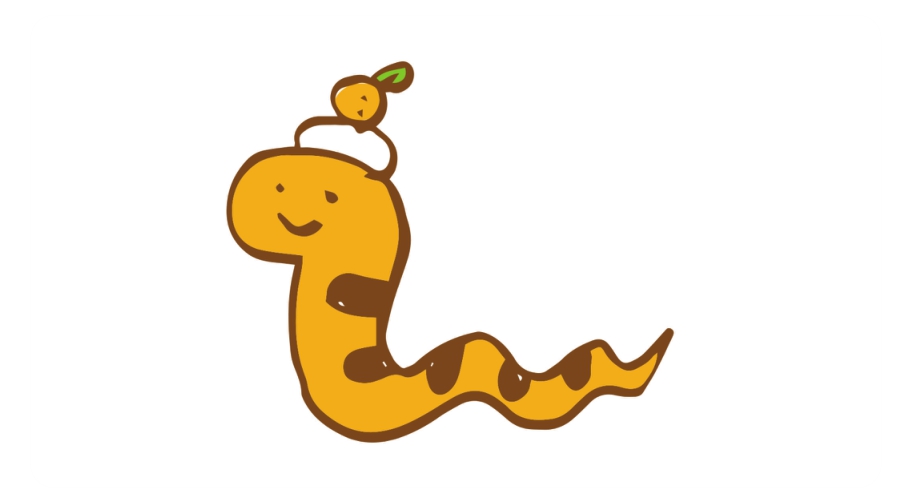 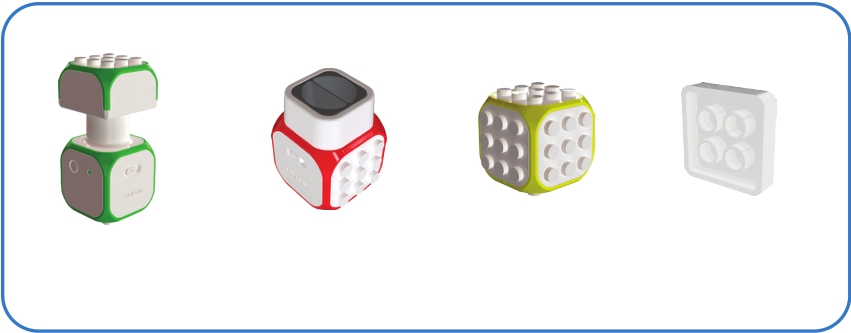 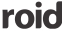 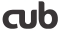 7  ЗмеяИспользуемые блоки2 х DC-мотор	1 х датчик приближения	8 х форма	10 х соединение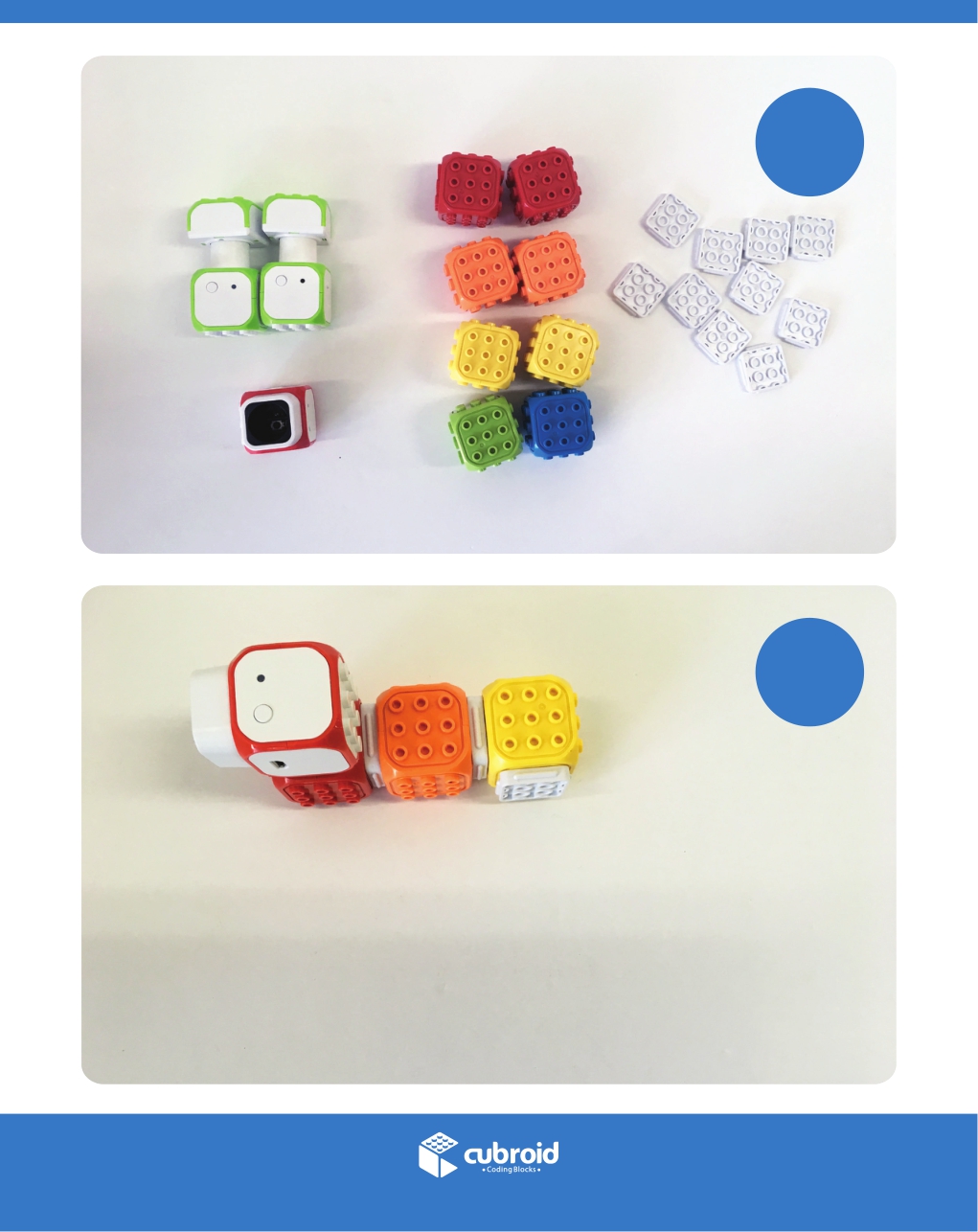 7  Змея	Cubroid - Инструкция по сборке12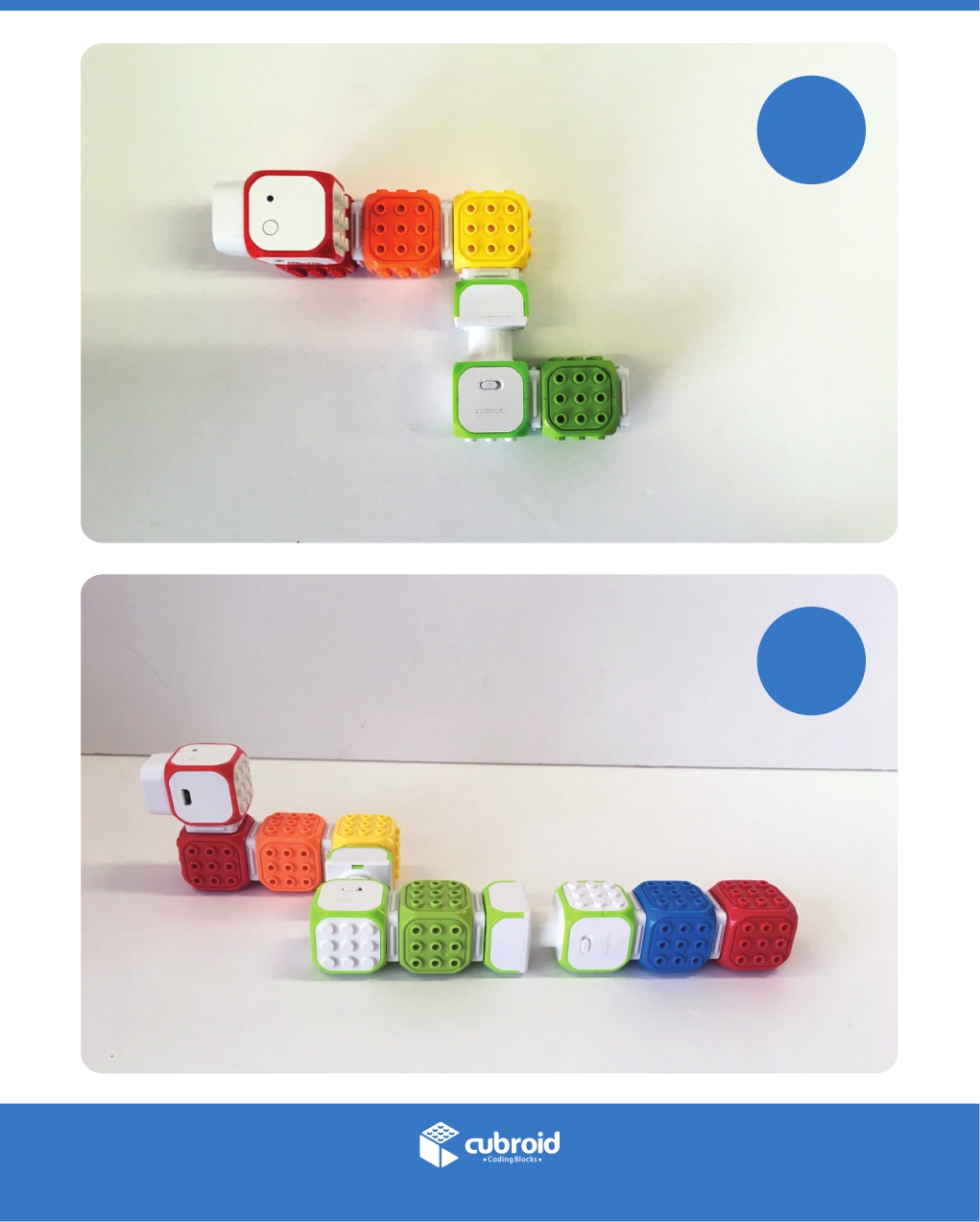 7  Змея	Cubroid - Инструкция по сборке34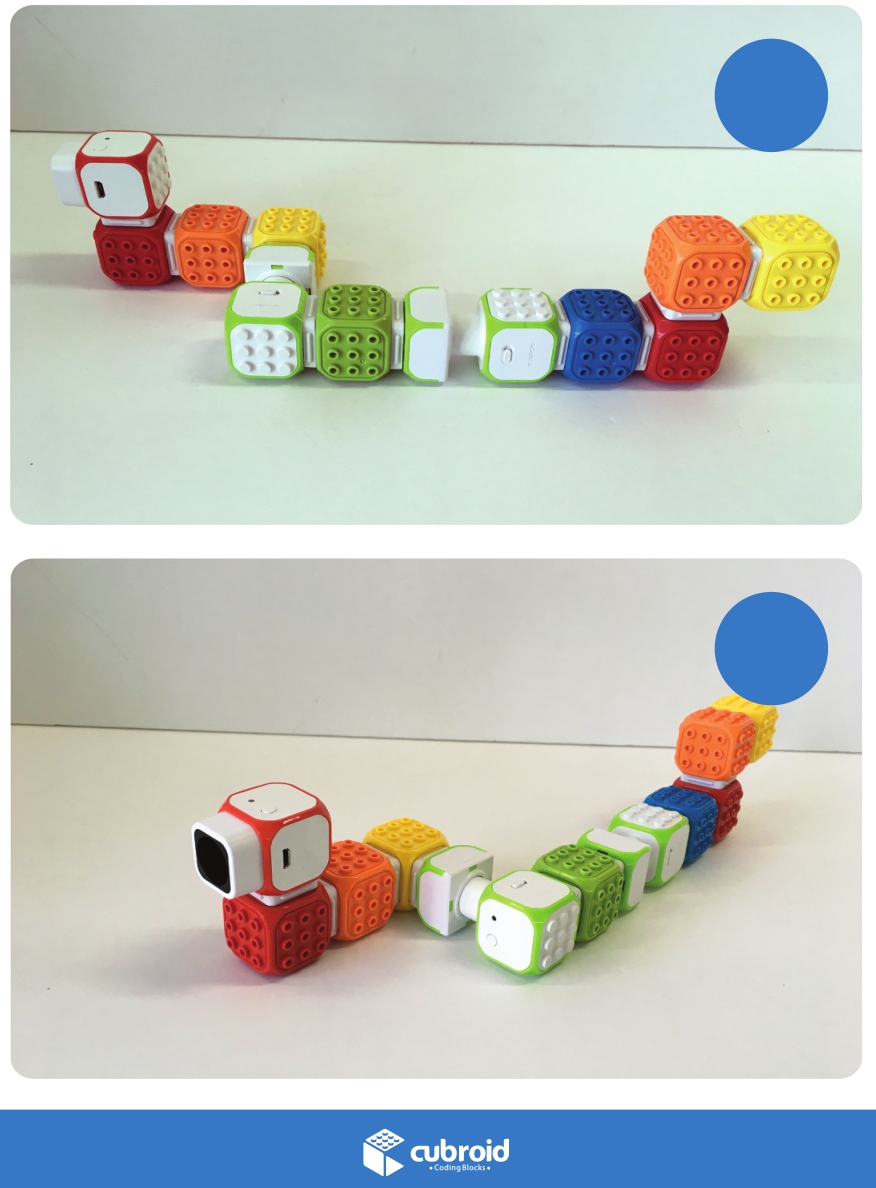 7  Змея	Cubroid - Инструкция по сборке56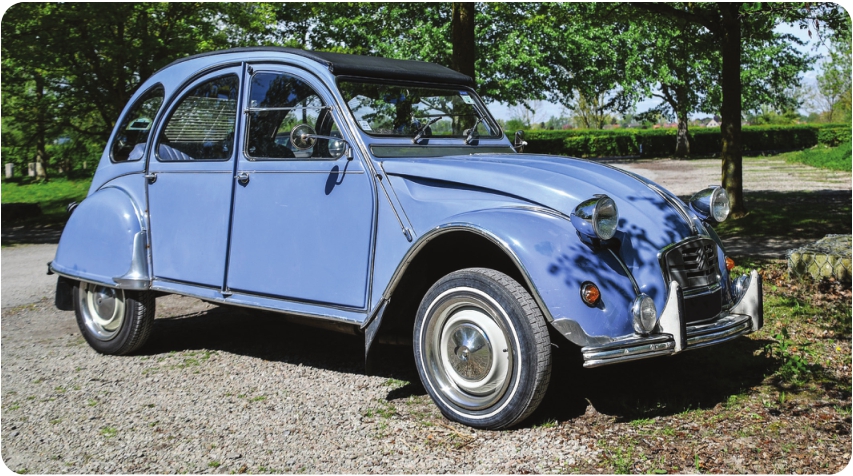 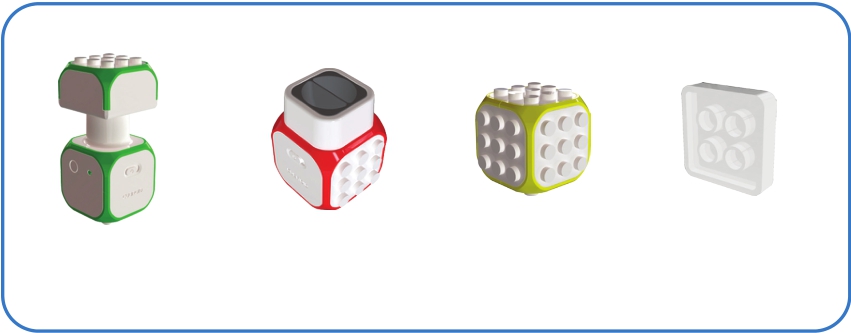 8  АвтомобильИспользуемые блоки2 х DC-мотор	1 х датчик приближения	8 х форма	10 х соединение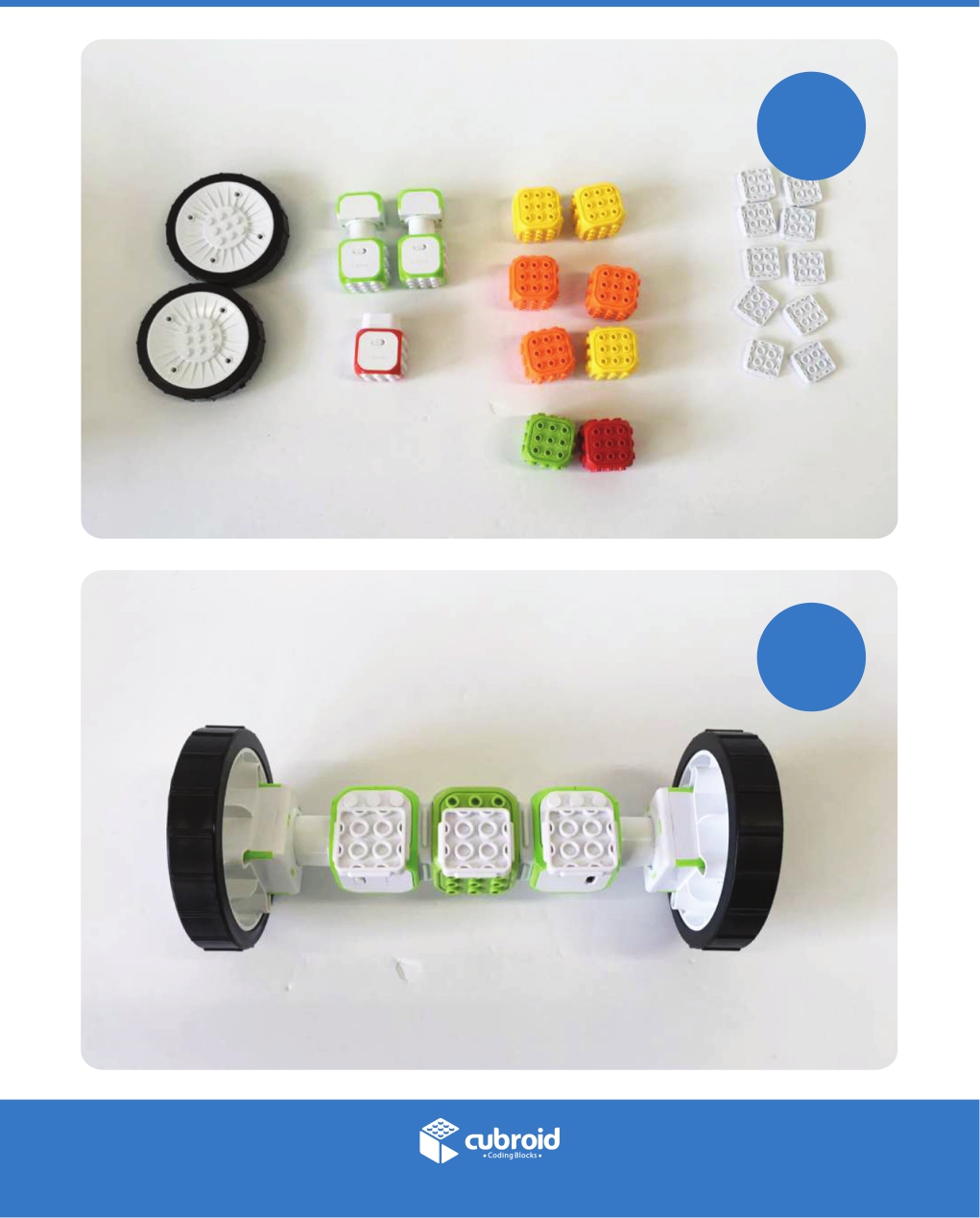 8  Автомобиль	Cubroid - Инструкция по сборке12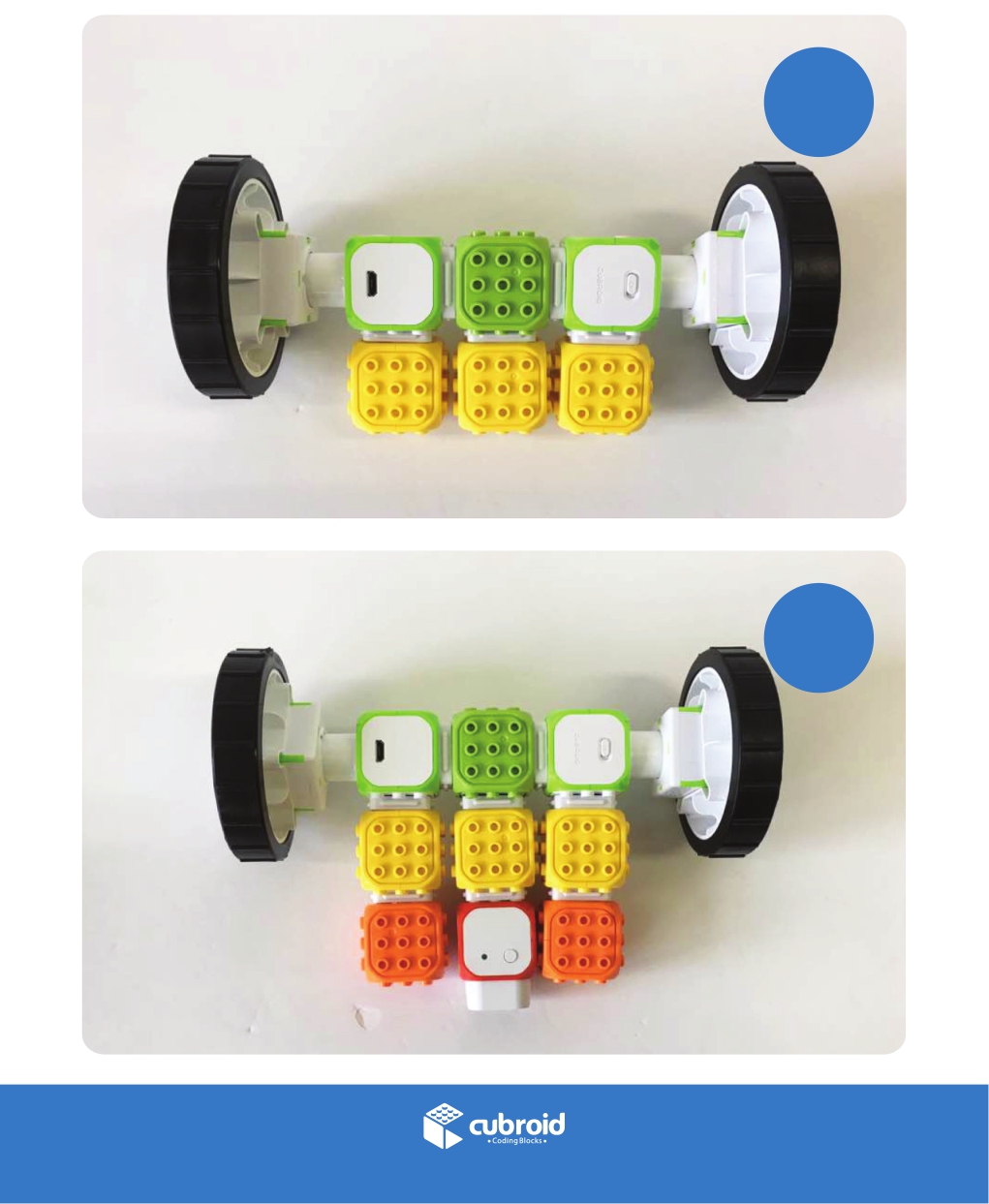 8  Автомобиль	Cubroid - Инструкция по сборке34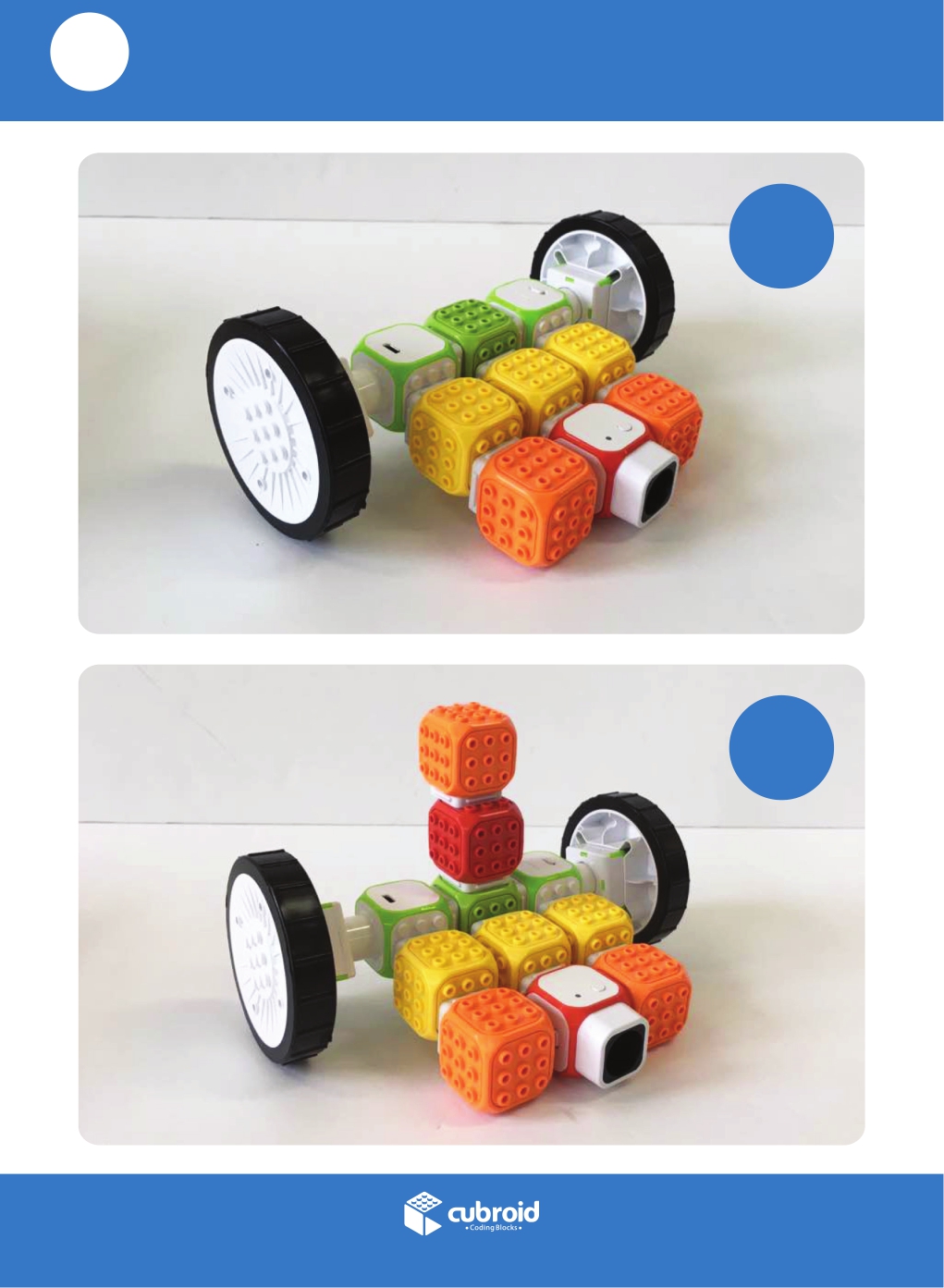 8  Автомобиль	Cubroid - Инструкция по сборке56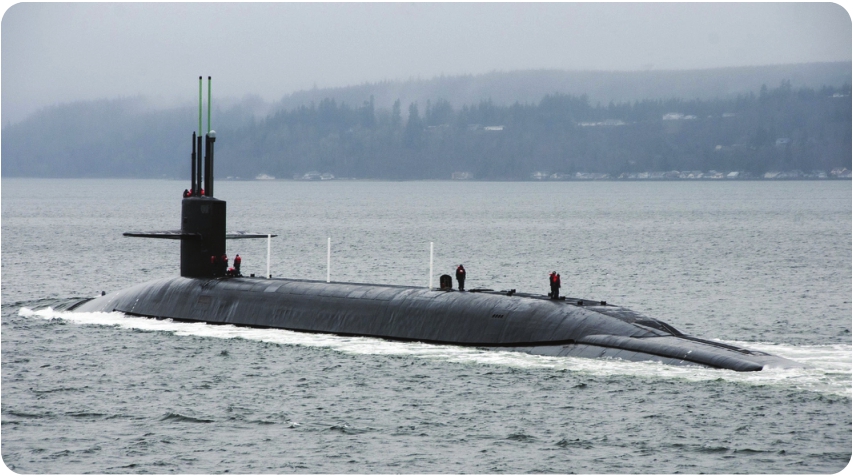 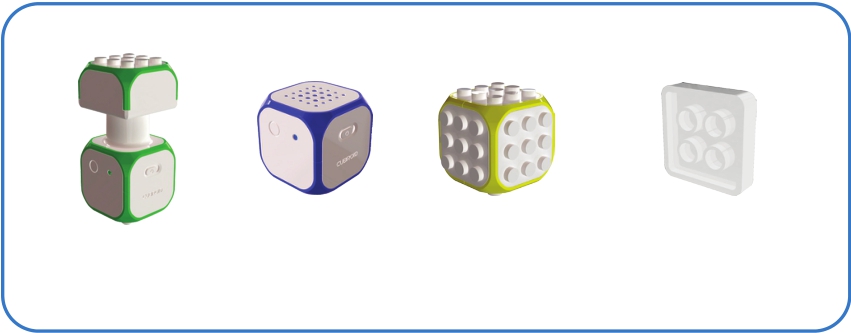 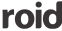 9  СубмаринаИспользуемые блоки2 х DC-мотор	1 х Мастер-блок	23 х форма	25 х соединение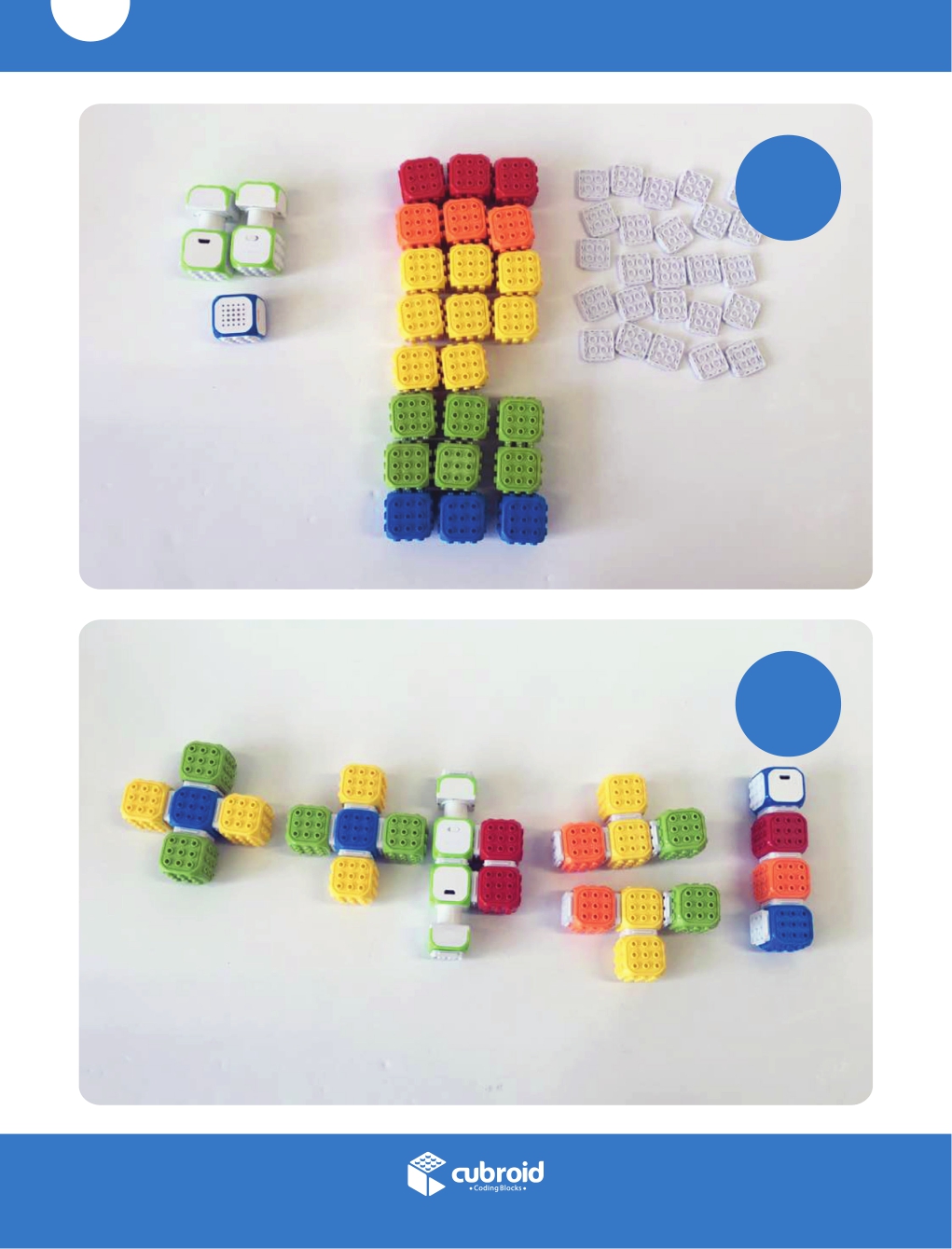 9  Субмарина	Cubroid - Инструкция по сборке12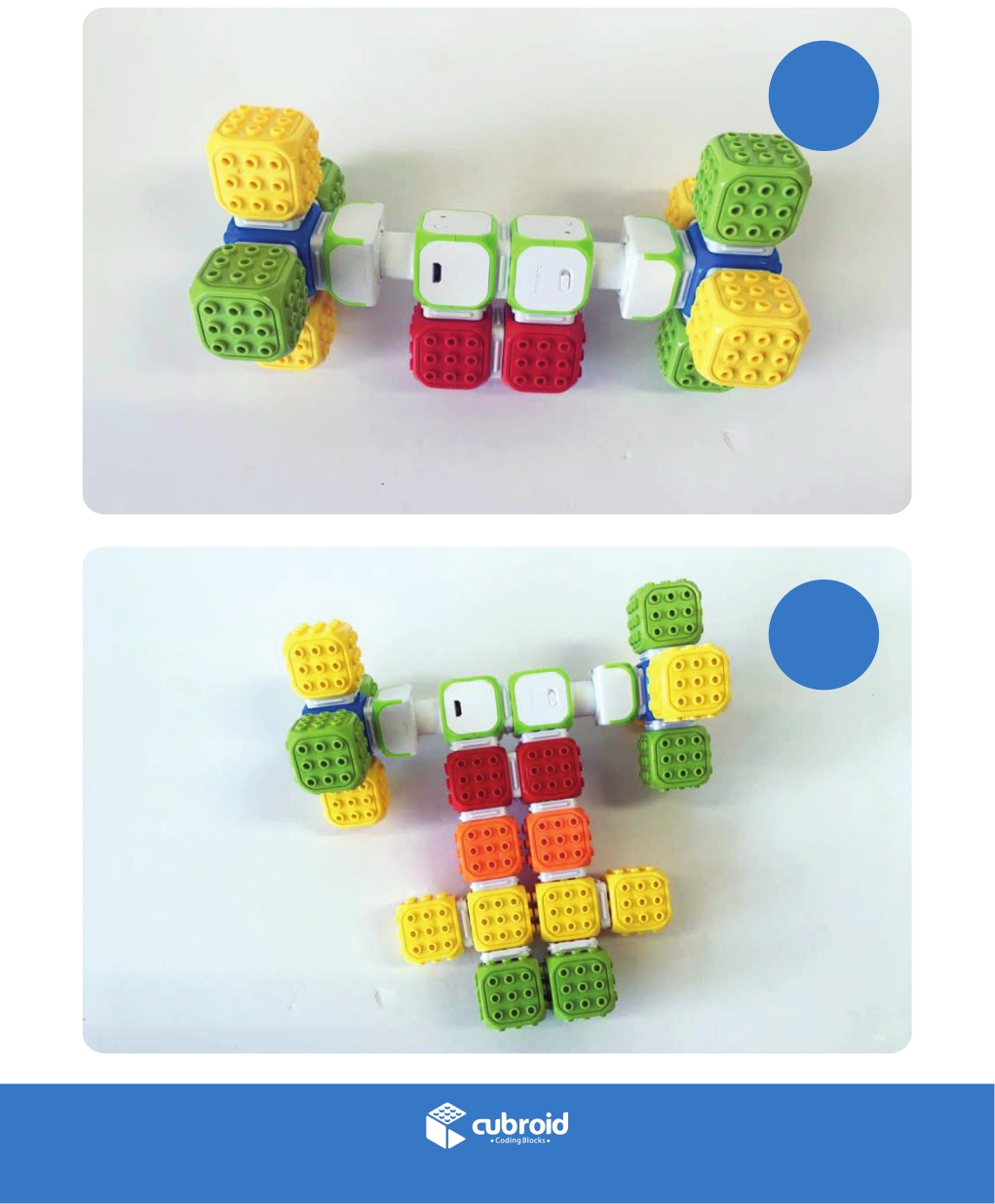 9  Субмарина	Cubroid - Инструкция по сборке34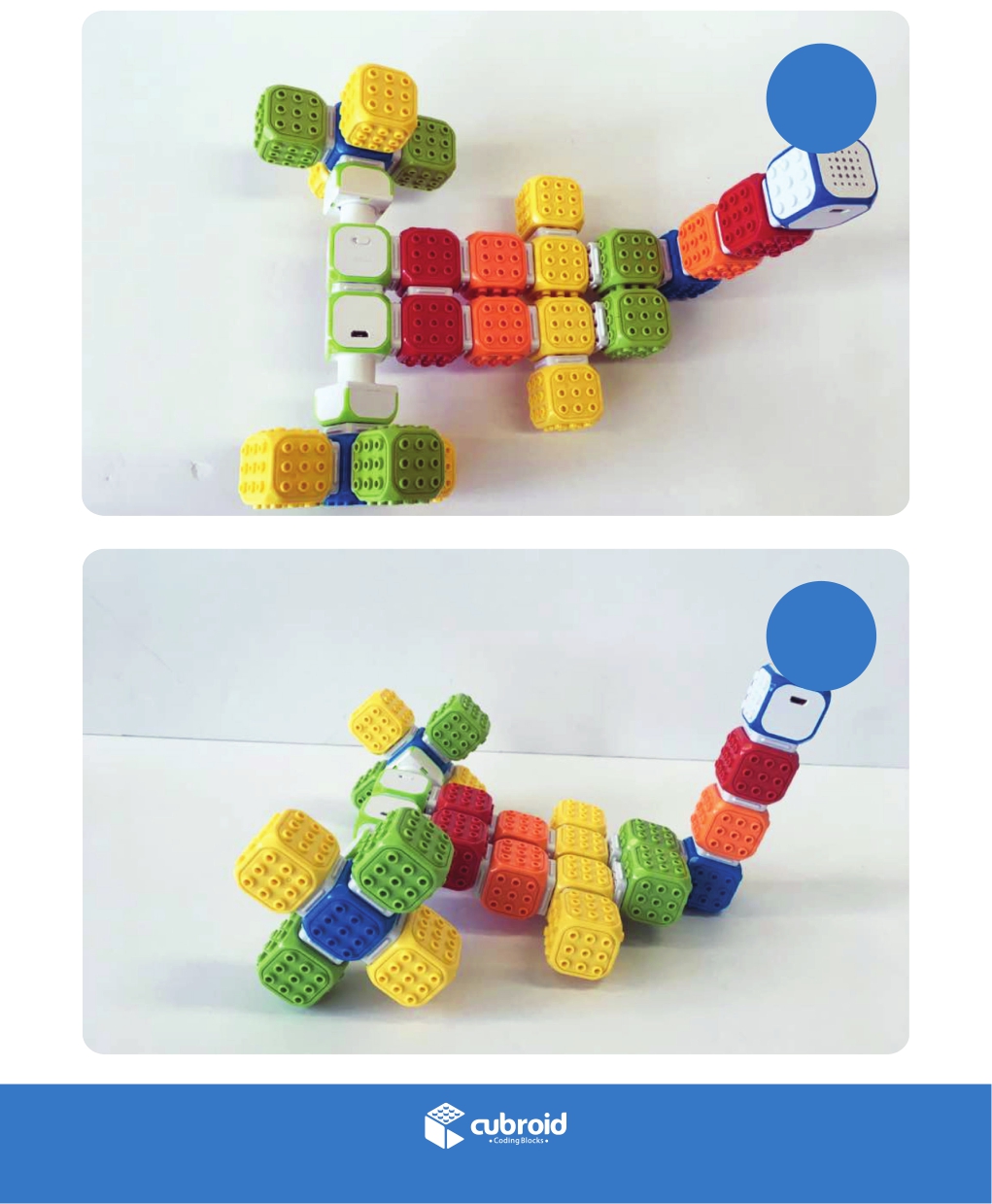 9  Субмарина	Cubroid - Инструкция по сборке56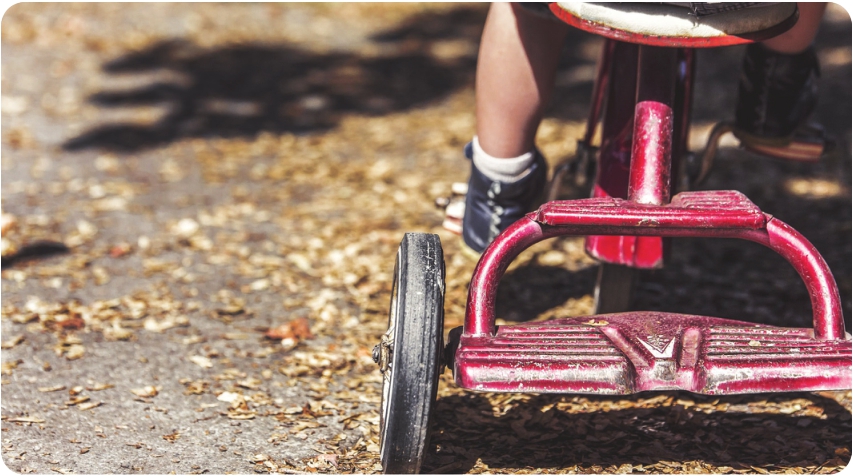 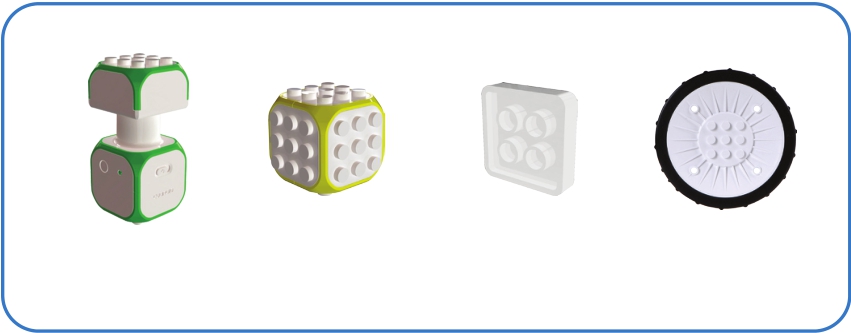 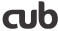 10  ВелосипедИспользуемые блоки2 х DC-мотор	13 х форма	14 х соединение	2 х колесо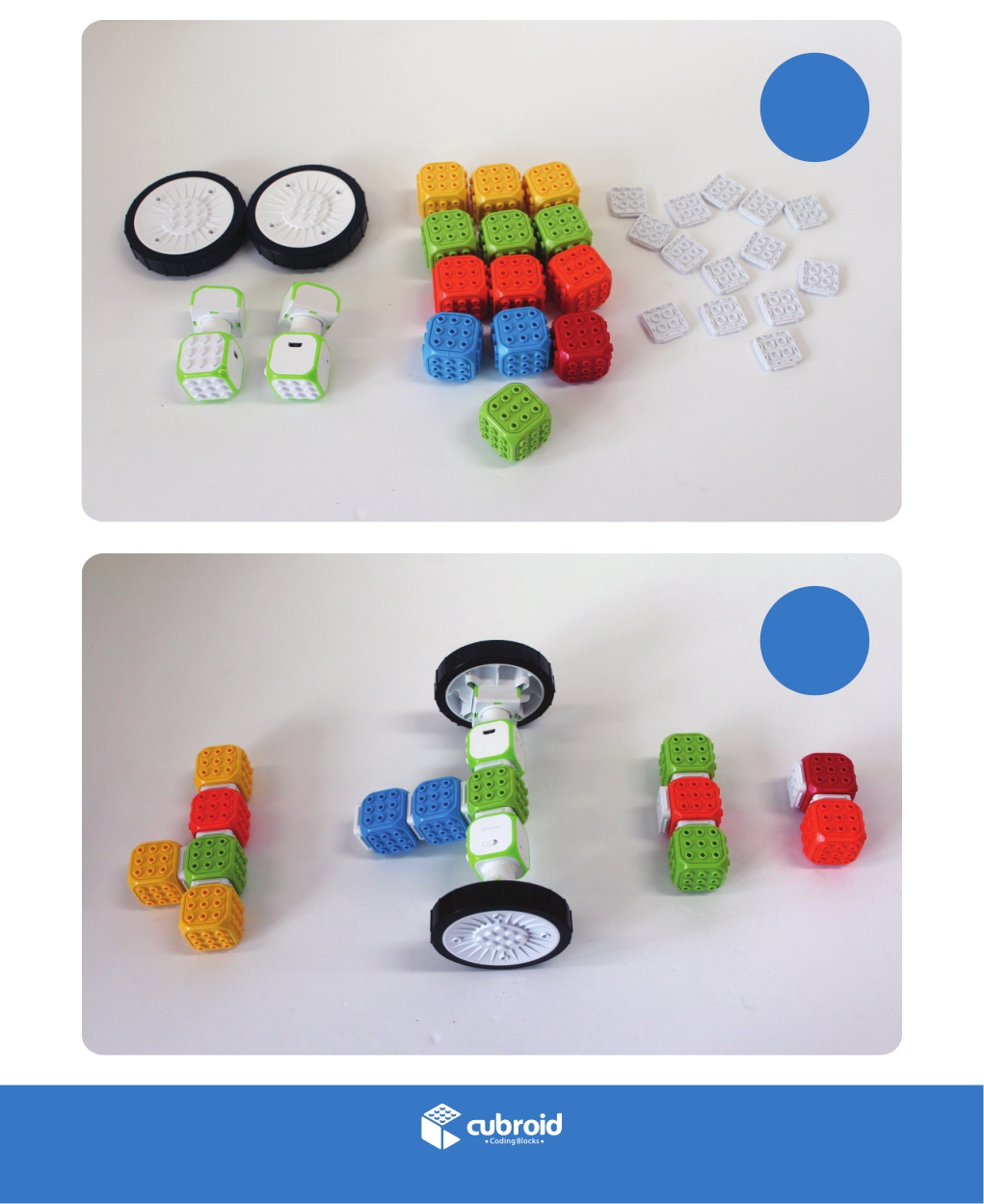 10  Субмарина	Cubroid - Инструкция по сборке12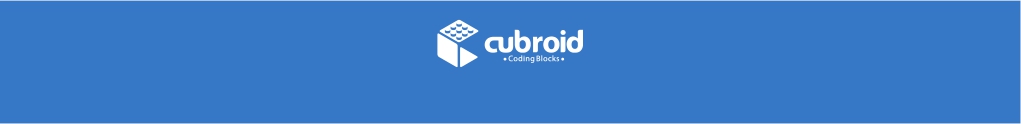 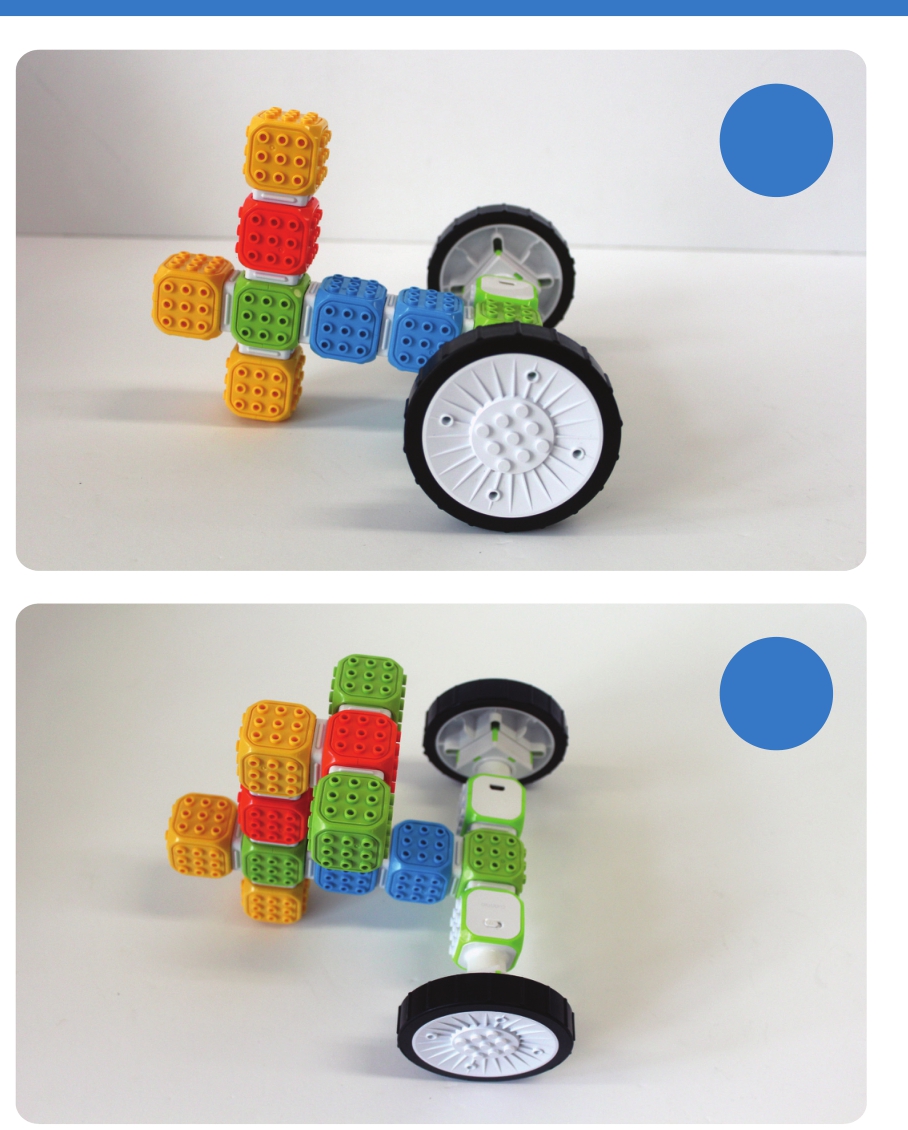 10  Велосипед	Cubroid - Инструкция по сборке34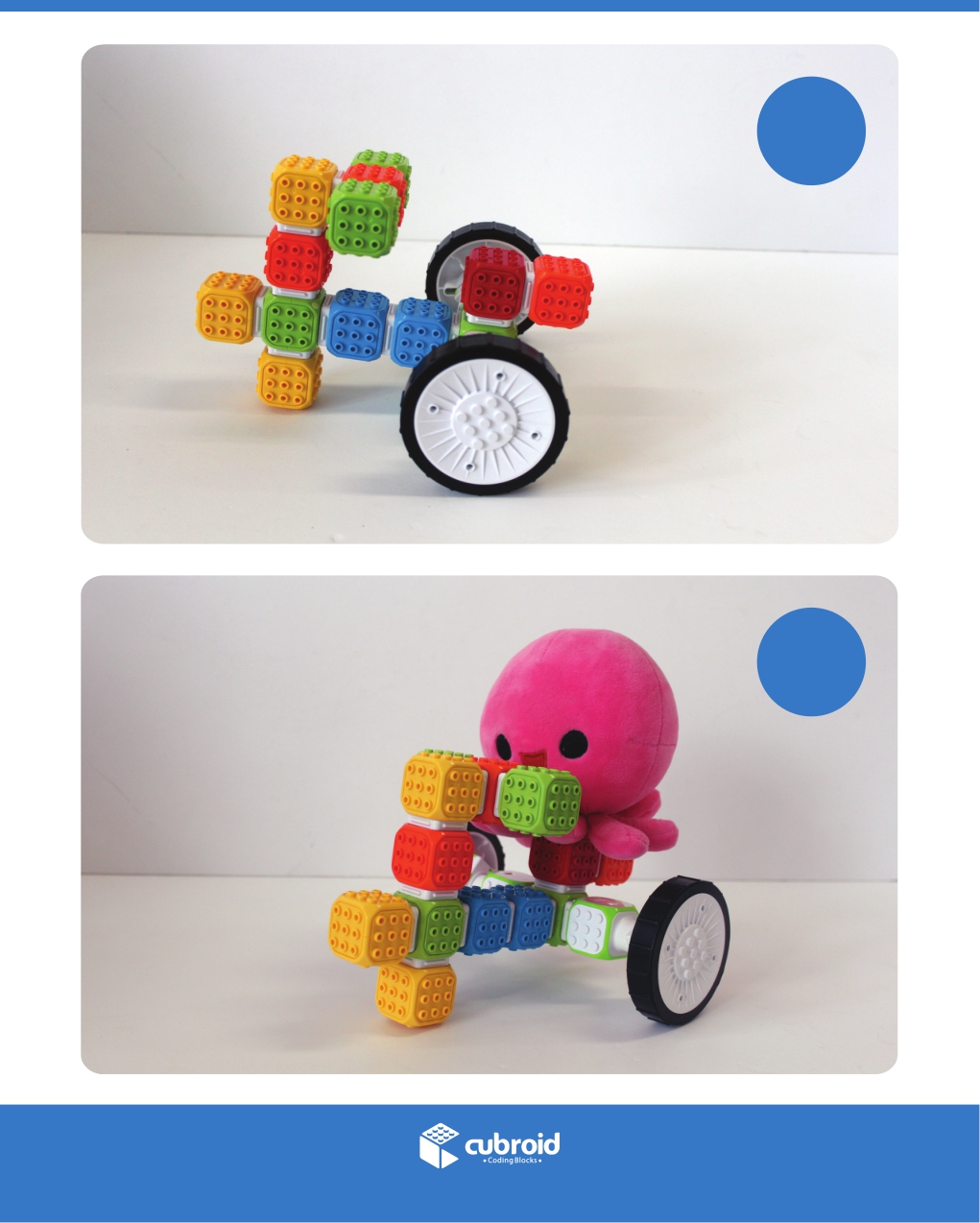 10  Велосипед	Cubroid - Инструкция по сборке56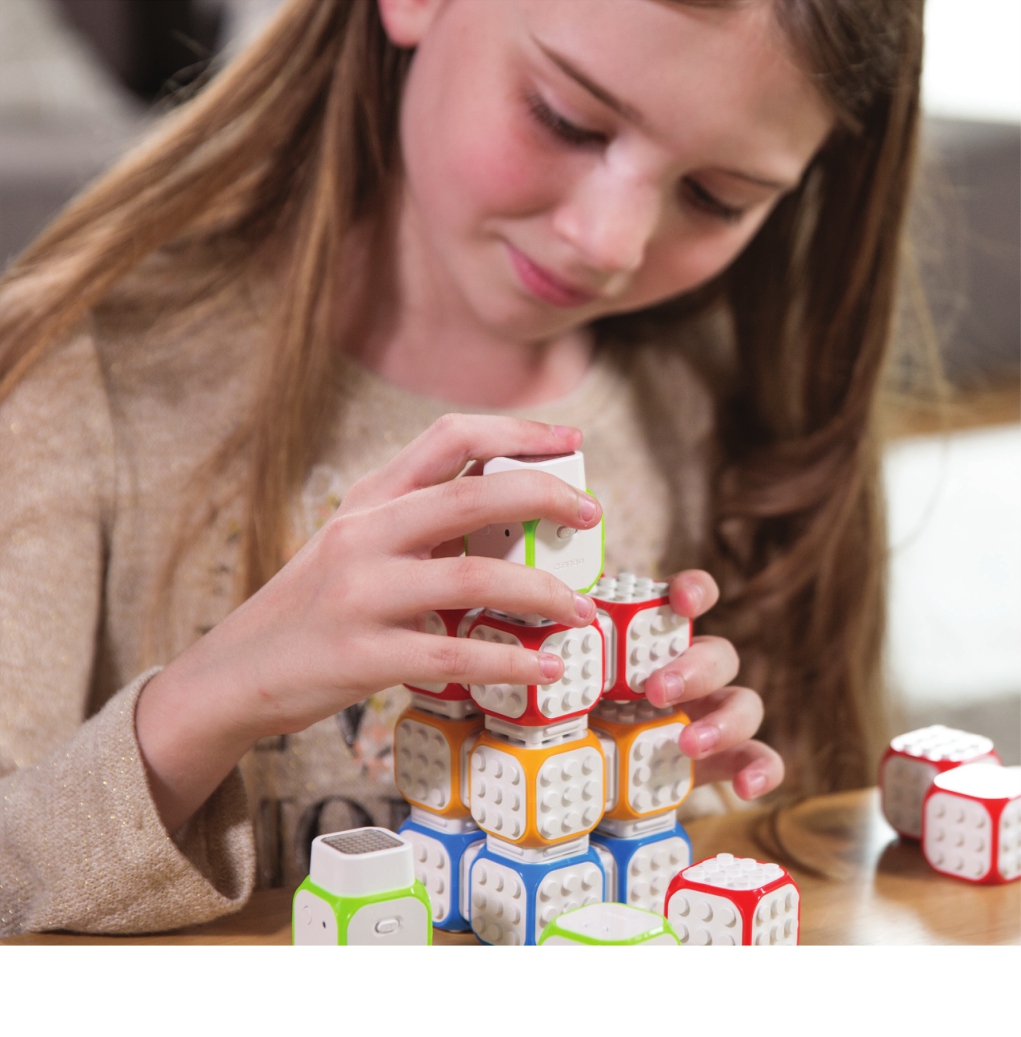 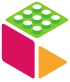 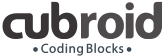 Cubroid позволяет собрать семь беспроводных модульных датчиков и форм.С его помощью дети развивают креативность и концентрацию.www.cubroid.com info@cubroid.com https://www.facebook.com/cubroid660, Daewangpangyo-ro, Bundang-gu, Seongnam-si, Gyeonggi-do, Republic of Korea070-7005-9296